                                                                                                                                 “Azərbaycan Xəzər Dəniz Gəmiçiliyi”			                       			 	Qapalı Səhmdar Cəmiyyətinin 					       			“ 01 ”  Dekabr 2016-cı il tarixli		“216” nömrəli əmri ilə təsdiq edilmişdir.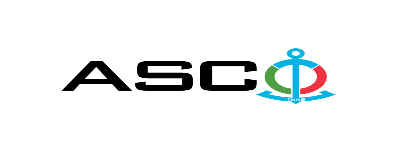 “AZƏRBAYCAN XƏZƏR DƏNİZ GƏMİÇİLİYİ” QAPALI SƏHMDAR CƏMİYYƏTİ                                NƏQLİYYAT VASİTƏLƏRİNƏ EHTİYAT HİSSƏLƏRİ VƏ SÜZGƏCLƏRİNSATINALINMASI MƏQSƏDİLƏ AÇIQ MÜSABİQƏ ELAN EDİR.MÜSABİQƏ №AM-045/2019                                                                     “AXDG” QSC-nin Satınalmalar Komitəsi(İddiaçı iştirakçının blankında)AÇIQ MÜSABİQƏDƏ İŞTİRAK ETMƏK ÜÇÜN MÜRACİƏT MƏKTUBU___________ şəhəri                                                                          “__”_______20_-c- il___________№           							                                                                                          “AXDG” QSC-nin Satınalmalar Komitəsinin Sədricənab C.Mahmudluya,Hazırkı məktubla [iddiaçı podratçının tam adı göstərilir] (nin,nun,nın) “AXDG” QSC tərəfindən “__________”ın satın alınması ilə əlaqədar elan edilmiş [iddiaçı tərəfindən müsabiqənin nömrəsi daxil edilməlidir]nömrəli açıq  müsabiqədə iştirak niyyətini təsdiq edirik.Eyni zamanda [iddiaçı podratçının tam adı göstərilir] ilə münasibətdə hər hansı ləğv etmə və ya müflislik prosedurunun aparılmadığını, fəaliyyətinin dayandırılmadığını və sözügedən satınalma müsabiqəsində iştirakını qeyri-mümkün edəcək hər hansı bir halın mövcud olmadığını təsdiq edirik. Əlavə olaraq, təminat veririk ki, [iddiaçı podratçının tam adı göstərilir] “AXDG” QSC-yə aidiyyəti olan şəxs deyildir.Tərəfimizdən təqdim edilən sənədlər və digər məsələlərlə bağlı yaranmış suallarınızı operativ cavablandırmaq üçün əlaqə:Əlaqələndirici şəxs: ____________________________ Əlaqələndirici şəxsin vəzifəsi: ____________________ Telefon nömrəsi: ______________________________ Faks nömrəsi: ________________________________ Elektron ünvan: _______________________________ Qoşma: İştirak haqqının ödənilməsi haqqında bank sənədinin əsli – __ vərəq.________________________________                                   _______________________                   (səlahiyyətli şəxsin A.A.S)                                                                                                        (səlahiyyətli şəxsin imzası)_________________________________                                                                  (səlahiyyətli şəxsin vəzifəsi)                                                                                                                          M.Y.NƏQLİYYAT VASİTƏLƏRİNƏ EHTİYAT HİSSƏLƏRİ VƏ SÜZGƏCLƏRİN SİYAHISIYerli müəssisələrin Tədarük şərti yalnız DDP ilə qəbul olunur, Yerli müəssisələrin qiymət təklifi yalnız manat ilə qəbul olunacaq. digər şərtlər qəbul olunmayacaq.Qiymət təklifi təqdim olunarkən hər bir malın qarşısında markası və istehsalçı ölkənin qeyd edilməsi mütləqdir,malların uyğunluq və keyfiyyət sertifikatları tələb olunur əks təqdirdə təklifiniz qəbul edilməyəcəkdir.Müsabiqədə qalib gəlmiş şirkət müqavilə bağlanmamışdan öncə nümunələrini təqdim edib razılaşdırmalıdır.Qeyd:Mallar ilin sonunadək təlabat yarandıqca götürüləcəkdir.Müsabiqə təklifi hazırlanan zaman aşağıdakı qeydlərdə verilmiş texniki və digər şərtlər nəzərə alınmalıdır                                                                        Ehtiyyat hissələri üzrə:Ehtiyat hissələri istehsalçı ölkəyə məxsus (original) olmalıdır;Təhvil verilən ehtiyat hissələri istifadə edilməmiş olmalıdır;Ehtiyat hissələrinə tərəflər arasında təhvil-qəbul aktının imzalanmasından sonra 6 ay müddətində zəmanət verilməlidir;Təhvil verilmiş ehtiyat hissələri 14 gün ərzində qeri qaytarıla və ya dəyişdirilə bilər (Malın ümumi görünüşünə heç bir xələl gəlməyibsə)                                                       Nəqliyyat vasitələrində istifadə edilən süzgəcləri üzrə:Süzgəclər istehsalçı ölkəyə məxsus (original) olmalıdır;Təhvil verilən süzgəclər istifadə edilməmiş olmalıdır;Təhvil verilmiş süzgəclər 14 gün ərzində qeri qaytarıla və ya dəyişdirilə bilər (Malın ümumi görünüşünə heç bir xələl gəlməyibsə)  Müsabiqədə qalib elan olunan iddiaçı şirkət ilə satınalma müqaviləsi bağlanmamışdan öncə “Azərbaycan Xəzər Dəniz Gəmiçiliyi” Qapalı Səhmdar Cəmiyyətinin Satınalmalar qaydalarına uyğun olaraq iddiaçının yoxlanılması həyata keçirilir. Həmin şirkət bu linkə (http://www.acsc.az/az/pages/2/241) keçid alıb xüsusi formanı doldurmalı və ya aşağıdakı sənədləri təqdim etməlidir:Şirkətin nizamnaməsi (bütün dəyişikliklər və əlavələrlə birlikdə)Kommersiya hüquqi şəxslərin reyestrindən çıxarışı (son 1 ay ərzində verilmiş)Təsisçi hüquqi şəxs olduqda, onun təsisçisi haqqında məlumatVÖEN ŞəhadətnaməsiAudit olunmuş mühasibat uçotu balansı və ya vergi bəyannaməsi (vergi qoyma sistemindən asılı olaraq)/vergi orqanlarından vergi borcunun olmaması haqqında arayışQanuni təmsilçinin şəxsiyyət vəsiqəsiMüəssisənin müvafiq xidmətlərin göstərilməsi/işlərin görülməsi üçün lazımi lisenziyaları (əgər varsa)Qeyd olunan sənədləri təqdim etməyən və ya yoxlamanın nəticəsinə uyğun olaraq müsbət qiymətləndirilməyən şirkətlərlə müqavilə bağlanılmır! Müsabiqədə iştirak etmək üçün təqdim edilməli sənədlər:Müsabiqədə iştirak haqqında müraciət (nümunə əlavə olunur);İştirak haqqının ödənilməsi barədə bank sənədi;Müsabiqə təklifi İlkin mərhələdə müsabiqədə iştirak haqqında müraciət (imzalanmış və möhürlənmiş) və iştirak haqqının ödənilməsi barədə bank sənədi ən geci 18.06.2019-cu il, Bakı vaxtı ilə saat: 18.00-a qədər Azərbaycan, rus və ya ingilis dillərində “Azərbaycan Xəzər Dəniz Gəmiçiliyi” Qapalı Səhmdar Cəmiyyətinin (bundan sonra “AXDG” QSC) yerləşdiyi ünvana və ya əlaqələndirici şəxsin elektron poçtuna təqdim olunmalıdır.Satın alınması nəzərdə tutulan mal, iş və xidmətlərin siyahısı (təsviri) əlavə olunur.İştirak haqqının məbləği və əsas şərtlər toplusunun (müsabiqəyə dəvət sənədlərinin) əldə edilməsi:Müsabiqədə iştirak etmək istəyən iddiaçılar aşağıda qeyd olunmuş məbləğdə iştirak haqqını “AXDG” QSC-nin bank hesabına ödəyib, ödənişi təsdiq edən sənədi birinci bölmədə müəyyən olunmuş vaxtdan gec olmayaraq “AXDG” QSC-yə təqdim etməlidir. Bu tələbləri yerinə yetirən iddiaçılar satınalma predmeti üzrə əsas şərtlər toplusunu elektron və ya çap formasında əlaqələndirici şəxsdən elanın III qrafasında göstərilən tarixədək həftənin istənilən iş günü saat 09:30-dan 17:30-a kimi ala bilərlər. LOT-1   150 AZN (ƏDV-ilə) LOT-2   Ödənişsizdirmanat və ya ekvivalent məbləğdə ABŞ dolları və AVRO ilə ödənilə bilər  Hesab nömrəsi: İştirak haqqı “AXDG” QSC tərəfindən müsabiqənin ləğv edilməsi halı istisna olmaqla heç bir halda geri qaytarılmır!Müsabiqə təklifinin təqdim edilməsinin son tarixi və vaxtı:Müsabiqədə iştirak haqqında müraciəti və iştirak haqqının ödənilməsi barədə bank sənədini birinci bölmədə qeyd olunan vaxta qədər təqdim etmiş iştirakçılar, öz müsabiqə təkliflərini bağlı zərfdə (bir əsli və 2 surəti olmaqla) 28.06.2019-cu il, Bakı vaxtı ilə saat:15.00-a qədər “AXDG” QSC-yə təqdim etməlidirlər.Göstərilən tarixdən və vaxtdan sonra təqdim olunan təklif zərfləri açılmadan geri qaytarılacaqdır.Müsabiqədə tətbiq edilən qaydalar və “AXDG” QSC-nin müstəsna hüququ barədə məlumat:Müsabiqə “AXDG” QSC-nin 12 iyun 2014-cü il tarixli 99 nömrəli əmrinə və həmin əmrlə təsdiq olunmuş “Azərbaycan Xəzər Dəniz Gəmiçiliyi” Qapalı Səhmdar Cəmiyyəti üzrə satınalmaların təşkili və idarə olunması Qaydaları”na uyğun keçiriləcəkdir.“Azərbaycan Xəzər Dəniz Gəmiçiliyi” Qapalı Səhmdar Cəmiyyəti üzrə satınalmaların təşkili və idarə olunması Qaydaları”na uyğun olaraq “AXDG” QSC-nin bütün müsabiqə təkliflərini rədd etmək və müsabiqəni ləğv etmək hüququ vardır.Satınalan təşkilatın ünvanı:Azərbaycan Respublikası, Bakı şəhəri, AZ1029 (indeks), Heydər Əliyev prospekti 152, “Çinar Plaza” 24-cü mərtəbə, “AXDG” QSC-nin satınalmalar komitəsi.Əlaqələndirici şəxs:Cəlilov Vüqar“AXDG” QSC-nin Satınalmalar Komitəsinin katibiTelefon nömrəsi: +994 12 404 37 00 (1132)Elektron ünvan: tender@asco.az Hüquqi məsələlər üzrə:Telefon nömrəsi: +994 50 352 99 88Elektron ünvan: Huquq.meslehetcisi@asco.azMüsabiqə təklif zərflərinin açılışı tarixi, vaxtı və yeri:Zərflərin açılışı 28.06.2019-cu il tarixdə, Bakı vaxtı ilə saat 16.00-da  elanın V bölməsində göstərilmiş ünvanda baş tutacaqdır. Müsabiqənin qalibi haqqında məlumat:Müsabiqənin qalibi haqqında məlumatı “AXDG” QSC-nin veb-səhifəsinin elanlar bölməsində əldə etmək olar. Müsabiqənin digər şərtləri: LOT-1S/S Ehtiyat  hissələriÖlçü vahidiMiqdarıS/S Ehtiyat  hissələriÖlçü vahidiMiqdarıS/S Ehtiyat  hissələriÖlçü vahidiMiqdarıNaz Lifan LF 820,  buraxılış ili  2016, BAN № LLV2A6B22G0080063  Müh LF489Q 160300064Naz Lifan LF 820,  buraxılış ili  2016, BAN № LLV2A6B22G0080063  Müh LF489Q 160300064Naz Lifan LF 820,  buraxılış ili  2016, BAN № LLV2A6B22G0080063  Müh LF489Q 160300064Naz Lifan LF 820,  buraxılış ili  2016, BAN № LLV2A6B22G0080063  Müh LF489Q 160300064Naz Lifan LF 820,  buraxılış ili  2016, BAN № LCN64ED56G0096468 Müh LF479Q 160301268Naz Lifan LF 820,  buraxılış ili  2016, BAN № LCN64ED56G0096468 Müh LF479Q 160301268Naz Lifan LF 820,  buraxılış ili  2016, BAN № LCN64ED56G0096468 Müh LF479Q 160301268Naz Lifan LF 820,  buraxılış ili  2016, BAN № LCN64ED56G0096468 Müh LF479Q 160301268Naz Lifan LF 820,  buraxılış ili  2016, BAN № LLV2A6B2XG0080005  Müh   160300006Naz Lifan LF 820,  buraxılış ili  2016, BAN № LLV2A6B2XG0080005  Müh   160300006Naz Lifan LF 820,  buraxılış ili  2016, BAN № LLV2A6B2XG0080005  Müh   160300006Naz Lifan LF 820,  buraxılış ili  2016, BAN № LLV2A6B2XG0080005  Müh   160300006Naz Lifan LF 820,  buraxılış ili  2016, BAN № LLV2A6B29G0080013 MÜH40620D33097244Naz Lifan LF 820,  buraxılış ili  2016, BAN № LLV2A6B29G0080013 MÜH40620D33097244Naz Lifan LF 820,  buraxılış ili  2016, BAN № LLV2A6B29G0080013 MÜH40620D33097244Naz Lifan LF 820,  buraxılış ili  2016, BAN № LLV2A6B29G0080013 MÜH40620D330972441Şüşəsiləndəst42Fara lampası (Qallagen)ədəd163 Amortizatorun yastıqıədəd44Stabilizatorun reziniədəd45 Amortizatorun üst yastıqıədəd46Su radiatoruədəd47Kilidin kontaktıədəd48Sepin təmir dəsti ədəd49Mühərrikin araqatıədəd410Qranatdəst411Sıxıcı yastıqədəd412Stupitsa  yastıqıədəd413Əl əyləcin nakladkasıədəd414Alışma şamıdəst415Alışma şamının naqilləridəst416Arxa nakladkadəst417Mühərrik kəməriədəd418Mühərrik dartıcısıədəd419Mühərrik rolikiədəd420Yağ  süzgəci   15601-BZ - 11ədəd1021Hava süzgəci  LLV2A6B2XG0080005ədəd422Kondisioner süzgəci  CU 25 009 MANədəd4Buick Enclave,  buraxılış ili  2011, BAN № 5GAKV7ED9CJ151742Buick Enclave,  buraxılış ili  2011, BAN № 5GAKV7ED9CJ151742Buick Enclave,  buraxılış ili  2011, BAN № 5GAKV7ED9CJ151742Buick Enclave,  buraxılış ili  2011, BAN № 5GAKV7ED9CJ151742Buick Enclave,  buraxılış ili  2011, BAN № 5GAKV7ED1CJ149726Buick Enclave,  buraxılış ili  2011, BAN № 5GAKV7ED1CJ149726Buick Enclave,  buraxılış ili  2011, BAN № 5GAKV7ED1CJ149726Buick Enclave,  buraxılış ili  2011, BAN № 5GAKV7ED1CJ1497261Su radiatoru (Buick Enclave)ədəd22Mühərrikin kəməri (Buick Enclave)ədəd23Mühərrikin roliki (Buick Enclave)dəst24Mühərrikin dartıcısı (Buick Enclave)ədəd25Mühərrikin yastığı (böyük)  (Buick Enclave)dəst26Mühərrikin yastığı (kiçik) (Buick Enclave)dəst27Yanacaq datçiki  (Buick Enclave)ədəd28Starter  (Buick Enclave)ədəd29Sükan mexanizmi  (Buick Enclave)ədəd210Sükanın nakoneçniki  (Buick Enclave)ədəd211Sükanın tyaqası  (Buick Enclave)ədəd212Qabaq amortizator  (Buick Enclave)ədəd213Arxa amortizator  (Buick Enclave)ədəd214Katalizator  (Buick Enclave)ədəd215Arxa nakladka  (Buick Enclave)dəst216Qabaq nakladka  (Buick Enclave)dəst217Səsboğucu (Buick Enclave)ədəd218Qabaq suport  (Buick Enclave)ədəd219Dinamo  (Buick Enclave)ədəd220Şüşəsilən  (Buick Enclave)dəst221Fara lampası (Qallagen)  (Buick Enclave)ədəd822 Amortizatorun yastıqı (Buick Enclave)ədəd223Stabilizatorun reziniədəd224 Amortizatorun üst yastıq (Buick Enclave)ədəd225Kilidin kontaktı  (Buick Enclave)ədəd226Sepin təmir dəsti (Buick Enclave)ədəd227Mühərrikin araqatı  (Buick Enclave)ədəd228Stupitsa  (Buick Enclave)ədəd229Əl əyləcin nakladkası (Buick Enclave)ədəd230Alışma şamı  (Buick Enclave)dəst231Yağ süzgəci (Buick Enclave)  19303975ədəd1232Hava süzgəci (Buick Enclave) CA 10110ədəd433Kondisioner süzgəci (Buick Enclave) 800178Cədəd4Buick Enclave,  buraxılış ili  2012, BAN № 5GAKVZED1CJ254217Buick Enclave,  buraxılış ili  2012, BAN № 5GAKVZED1CJ254217Buick Enclave,  buraxılış ili  2012, BAN № 5GAKVZED1CJ254217Buick Enclave,  buraxılış ili  2012, BAN № 5GAKVZED1CJ2542171Su radiatoru (Buick Enclave)ədəd12Mühərrikin kəməri (Buick Enclave)ədəd13Mühərrikin roliki (Buick Enclave)dəst14Mühərrikin dartıcısı (Buick Enclave)ədəd15Mühərrikin yastığı (böyük)  (Buick Enclave)dəst16Mühərrikin yastığı (kiçik) (Buick Enclave)dəst17Yanacaq datçiki  (Buick Enclave)ədəd18Starter  (Buick Enclave)ədəd19Sükan mexanizmi  (Buick Enclave)ədəd110Sükanın nakoneçniki  (Buick Enclave)ədəd111Sükanın tyaqası  (Buick Enclave)ədəd112Qabaq amortizator  (Buick Enclave)ədəd113Arxa amortizator  (Buick Enclave)ədəd114Katalizator  (Buick Enclave)ədəd115Arxa nakladka  (Buick Enclave)dəst116Qabaq nakladka  (Buick Enclave)dəst117Səsboğucu (Buick Enclave)ədəd118Qabaq suport  (Buick Enclave)ədəd119Dinamo  (Buick Enclave)ədəd120Şüşəsilən  (Buick Enclave)dəst121Fara lampası (Qallagen)  (Buick Enclave)ədəd422 Amortizatorun yastıqı (Buick Enclave)ədəd123Stabilizatorun reziniədəd124 Amortizatorun üst yastıq (Buick Enclave)ədəd125Kilidin kontaktı  (Buick Enclave)ədəd126Sepin təmir dəsti (Buick Enclave)ədəd127Mühərrikin araqatı  (Buick Enclave)ədəd128Stupitsa  (Buick Enclave)ədəd129Əl əyləcin nakladkası (Buick Enclave)ədəd130Alışma şamı  (Buick Enclave)dəst131Yağ süzgəci (Buick Enclave)  19303975ədəd532Hava süzgəci (Buick Enclave) CA 10110ədəd233Kondisioner süzgəci (Buick Enclave) 800178Cədəd2Buick LACROSSE  buraxılış ili  2013, BAN №1G4GG5E38DF243063Buick LACROSSE  buraxılış ili  2013, BAN №1G4GG5E38DF243063Buick LACROSSE  buraxılış ili  2013, BAN №1G4GG5E38DF243063Buick LACROSSE  buraxılış ili  2013, BAN №1G4GG5E38DF2430631Su radiatoruədəd12Mühərrikin kəməri ədəd13Mühərrikin roliki dəst14Mühərrikin dartıcısı ədəd15Mühərrikin yastığı (böyük)  dəst16Mühərrikin yastığı (kiçik) dəst17Yanacaq datçiki  ədəd18Starter  ədəd19Sükan mexanizmi  ədəd110Sükanın nakoneçniki ədəd111Sükanın tyaqası ədəd112Qabaq amortizator  ədəd113Arxa amortizator  ədəd114Katalizator ədəd115Arxa nakladka  dəst116Qabaq nakladka dəst117Səsboğucuədəd118Qabaq suport  ədəd119Dinamo  ədəd120Şüşəsilən dəst121Fara lampası (Qallagen)  ədəd422 Amortizatorun yastıqı ədəd123Stabilizatorun reziniədəd124 Amortizatorun üst yastıq ədəd125Kilidin kontaktı ədəd126Sepin təmir dəsti ədəd127Mühərrikin araqatı  ədəd128Stupitsaədəd129Əl əyləcin nakladkası ədəd130Alışma şamı  dəst131Yağ süzgəci 19303975ədəd432Hava süzgəci   LX 3020ədəd233Kondisioner süzgəci  13271191ədəd2Buick LACROSSE,  buraxılış ili  2010, BAN №1G4GE5GV3AF256822Buick LACROSSE,  buraxılış ili  2010, BAN №1G4GE5GV3AF256822Buick LACROSSE,  buraxılış ili  2010, BAN №1G4GE5GV3AF256822Buick LACROSSE,  buraxılış ili  2010, BAN №1G4GE5GV3AF2568221Su radiatoruədəd12Mühərrikin kəməri ədəd13Mühərrikin roliki dəst14Mühərrikin dartıcısı ədəd15Mühərrikin yastığı (böyük)  dəst16Mühərrikin yastığı (kiçik) dəst17Yanacaq datçiki  ədəd18Starter  ədəd19Sükan mexanizmi  ədəd110Sükanın nakoneçniki ədəd111Sükanın tyaqası ədəd112Qabaq amortizator  ədəd113Arxa amortizator  ədəd114Katalizator ədəd115Arxa nakladka  dəst116Qabaq nakladka dəst117Səsboğucuədəd118Qabaq suport  ədəd119Dinamo  ədəd120Şüşəsilən dəst121Fara lampası (Qallagen)  ədəd422 Amortizatorun yastıqı ədəd123Stabilizatorun reziniədəd124 Amortizatorun üst yastıqı ədəd125Kilidin kontaktı ədəd126Sepin təmir dəsti ədəd127Mühərrikin araqatı  ədəd128Stupitsaədəd129Əl əyləcin nakladkası ədəd130Alışma şamı  dəst131Yağ süzgəci 19303975ədəd432Hava süzgəci   LX 3020ədəd233Kondisioner süzgəci  13271191ədəd1GMC Terrain,  buraxılış ili  2011, BAN № 2GKFL8E51C6228352GMC Terrain,  buraxılış ili  2011, BAN № 2GKFL8E51C6228352GMC Terrain,  buraxılış ili  2011, BAN № 2GKFL8E51C6228352GMC Terrain,  buraxılış ili  2011, BAN № 2GKFL8E51C62283521Yanacaq datçiki  (GMC Теrrain)ədəd12Su radiatoru (GMC Теrrain)ədəd13Dinamo (GMC Теrrain)ədəd14Yanacaq nasosu (GMC Теrrain)ədəd15Qabaq nakladka (GMC Теrrain)dəst16Arxa nakladka (GMC Теrrain)dəst17Mühərrikin kəməri (GMC Теrrain)ədəd18Sükan mexanizmi  (GMC Теrrain)ədəd19Mühərrik dartıcısı (GMC Теrrain)ədəd110Mühərrik roliki (GMC Теrrain)ədəd111Katalizator  (GMC Теrrain)ədəd112Arxa amortizator (GMC Теrrain)dəst113Qabaq amortizator (GMC Теrrain)dəst114Qabaq suport (GMC Теrrain)ədəd115Qabaq stabilizatorun lingi (GMC Теrrain)dəst116 Sükanın tyaqası (GMC Теrrain)ədəd117 Sükanın nakoneçniki (GMC Теrrain)ədəd118Şüşəsilən (GMC Теrrain)dəst119Fara lampası (Qallagen) (GMC Теrrain)ədəd420 Amortizatorun yastıqı(GMC Теrrain)ədəd121Stabilizatorun reziniədəd122 Amortizatorun üst yastıqı (GMC Теrrain)ədəd123Kilidin kontaktı  (GMC Теrrain)ədəd124Sepin təmir dəsti  (GMC Теrrain)ədəd125Mühərrikin araqatı  (GMC Теrrain)ədəd126Qranat  (GMC Теrrain)ədəd127Stupitsa   (GMC Теrrain)ədəd128Əl əyləcin nakladkası  (GMC Теrrain)ədəd129Alışma şamı  (GMC Теrrain)dəst130Yağ süzgəci (GMC Terrain) 19303975ədəd431Hava süzgəci (GMC Terrain) 1433474ədəd232Kondisioner süzgəci (GMC Terrain) 13271191ədəd2Mercedes Benz  E 230, buraxılış ili  1995, BAN № WD82100371A002399 Müh 11197000000085Mercedes Benz  E 230, buraxılış ili  1995, BAN № WD82100371A002399 Müh 11197000000085Mercedes Benz  E 230, buraxılış ili  1995, BAN № WD82100371A002399 Müh 11197000000085Mercedes Benz  E 230, buraxılış ili  1995, BAN № WD82100371A002399 Müh 111970000000851Su pompası (Mercedes Benz  E 230)ədəd12Qabaq nakladka  (Mercedes Benz  E 230)dəst13Arxa nakladka (Mercedes Benz  E 230)dəst14Mühərrikin kəməri (Mercedes Benz  E 230)ədəd15Mühərrikin roliki (Mercedes Benz  E 230)ədəd16Mühərrikin dartıcısı (Mercedes Benz  E 230)ədəd17Mühərrikin yastığı (Mercedes Benz  E 230)dəst18Yanacaq nasosu (Mercedes Benz  E 230)ədəd19Sükan mexanizmi (Mercedes Benz  E 230)ədəd110Sükanın nakoneçniki  (Mercedes Benz  E 230)ədəd111Sükanın tyaqası (Mercedes Benz  E 230)ədəd112Katalizator (Mercedes Benz  E 230)ədəd113Qabaq amortizator (Mercedes Benz  E 230)ədəd114Arxa amortizator (Mercedes Benz  E 230)ədəd115Qabaq suport  (Mercedes Benz  E 230)ədəd116Şüşəsilən(Mercedes Benz  E 230))dəst117Fara lampası ( Mercedes Benz  E 230)ədəd418 Amortizatorun yastıqı (Mercedes Benz  E 230)ədəd119Stabilizatorun reziniədəd120 Amortizatorun üst yastıqı (Mercedes Benz  E 230)ədəd121Su radiatoru (Mercedes Benz  E 230)ədəd122Kilidin kontaktı(Mercedes Benz  E 230)ədəd123Sepin təmir dəsti  (Mercedes Benz  E 230)ədəd124Mühərrikin araqatı  (Mercedes Benz  E 230)ədəd125Stupitsa  Mercedes Benz  E 230)ədəd126Əl əyləcin nakladkası (Mercedes Benz  E 230)ədəd127Alışma şamı Mercedes Benz  E 230)dəst128Alışma şamının naqilləri (Mercedes Benz  E 230)dəst129Yağ süzgəci (Mercedes Benz E 230)   A0001802609ədəd230Hava süzgəci (Mercedes Benz E 230)   A2730940004ədəd1Mercedes Benz  320, buraxılış ili  2001, BAN № WD82200651A191737 Müh 11294430941523Mercedes Benz  320, buraxılış ili  2001, BAN № WD82200651A191737 Müh 11294430941523Mercedes Benz  320, buraxılış ili  2001, BAN № WD82200651A191737 Müh 11294430941523Mercedes Benz  320, buraxılış ili  2001, BAN № WD82200651A191737 Müh 112944309415231Qabaq nakladka (Mercedes Benz  S 320)dəst12Arxa nakladka (Mercedes Benz  S 320)dəst13Mühərrikin kəməri (Mercedes Benz  S 320)ədəd14Mühərrikin roliki  (Mercedes Benz  S 320)ədəd15Mühərrikin dartıcısı (Mercedes Benz  S 320)ədəd16Mühərrikin yastığı  (Mercedes Benz  S 320)ədəd17Sükan mexanizmi   (Mercedes Benz  S 320)ədəd18Sükanın nakoneçniki  (Mercedes Benz  S 320)ədəd19Sükanın tyaqası  (Mercedes Benz  S 320)ədəd110Katalizator  (Mercedes Benz  S 320)ədəd111Qabaq amortizator (Mercedes Benz  S 320)ədəd112Arxa amortizator  (Mercedes Benz  S 320)ədəd113Qabaq suport  (Mercedes Benz  S 320)ədəd114Şüşəsilən (Mercedes Benz  S 320)dəst115Fara lampası (Qallagen)  (Mercedes Benz  S 320)ədəd416 Amortizatorun yastıqı (Mercedes Benz  S 320)ədəd117Stabilizatorun reziniədəd118 Amortizatorun üst yastıqı(Mercedes Benz  S 320)ədəd119Su radiatoru (Mercedes Benz  S 320)ədəd120Kilidin kontaktı(Mercedes Benz  S 320)ədəd121Sepin təmir dəsti  (Mercedes Benz  S 320)ədəd122Mühərrikin araqatı  (Mercedes Benz  S 320)ədəd123Stupitsa   (Mercedes Benz  S 320)ədəd124Əl əyləcin nakladkası (Mercedes Benz  S 320)ədəd125Alışma şamı (Mercedes Benz  S 320)dəst126Alışma şamının naqilləri (Mercedes Benz  S 320)dəst127Yağ süzgəci (Mercedes Benz S 320) A 0001802609ədəd328Yanacaq süzgəci (Mercedes Benz S 320)  A 2730940204ədəd229Hava süzgəci (Mercedes Benz S 320) A1120940004ədəd2Mercedes Benz R  350, buraxılış ili  2006, BAN № 4JGCB65E66A034537Mercedes Benz R  350, buraxılış ili  2006, BAN № 4JGCB65E66A034537Mercedes Benz R  350, buraxılış ili  2006, BAN № 4JGCB65E66A034537Mercedes Benz R  350, buraxılış ili  2006, BAN № 4JGCB65E66A0345371Arxa nakladka   (Mercedes  Benz R 350)dəst12Qabaq nakladka   (Mercedes  Benz R 350)dəst13Sükan mexanizmi  (Mercedes  Benz R 350)ədəd14Sükanın tyaqası   (Mercedes  Benz R 350)ədəd15Sükanın nakoneçniki   (Mercedes  Benz R 350)ədəd16Katalizator (Mercedes  Benz R 350)ədəd17Qabaq suport  (Mercedes  Benz R 350)ədəd18Turbo kompressor (Mercedes  Benz R 350)ədəd19Yanacaq nasosu   (Mercedes  Benz R 350)ədəd110Şüşəsilən (Mercedes  Benz R 350)dəst111Fara lampası (Qallagen)  (Mercedes  Benz R 350)ədəd412Stabilizatorun reziniədəd113Kilidin kontaktı (Mercedes  Benz R 350)ədəd114Sepin təmir dəsti (Mercedes  Benz R 350)ədəd115Mühərrikin araqatı  (Mercedes  Benz R 350)ədəd116Sıxıcı yastıq (Mercedes  Benz R 350)ədəd117Stupitsa   (Mercedes  Benz R 350)ədəd118Əl əyləcin nakladkası (Mercedes  Benz R 350)ədəd119Alışma şamı  (Mercedes  Benz R 350)dəst120Yağ süzgəci (Mercedes Benz R 350 ) A 0001802609ədəd421Yanacaq süzgəci (Mercedes Benz R 350 )  4JGCB65E66A034537ədəd222Hava süzgəci (Mercedes Benz R 350 )  A 2730940204ədəd2Mercedes Benz  S 500, buraxılış ili  2001, BAN № WDB2201751A186583Mercedes Benz  S 500, buraxılış ili  2001, BAN № WDB2201751A186583Mercedes Benz  S 500, buraxılış ili  2001, BAN № WDB2201751A186583Mercedes Benz  S 500, buraxılış ili  2001, BAN № WDB2201751A1865831Qabaq nakladka  (Mercedes Benz  S 500)dəst12Arxa nakladka  (Mercedes Benz  S 500)dəst13Mühərrikin kəməri  (Mercedes Benz  S 500)ədəd14Mühərrikin roliki  (Mercedes Benz  S 500)ədəd15Mühərrikin dartıcısı  (Mercedes Benz  S 500)ədəd16Mühərrikin yastığı  (Mercedes Benz  S 500)ədəd17Şüşəsilən (Mercedes Benz  S 550)dəst18Fara lampası (Qallagen)  (Mercedes Benz  S 550)ədəd19 Amortizatorun yastıqı (Mercedes Benz  S 550)ədəd110Stabilizatorun reziniədəd111 Amortizatorun üst yastıqı( (Mercedes Benz  S 550)ədəd112Su radiatoru (Mercedes Benz  S 550)ədəd113Kilidin kontaktı  (Mercedes Benz  S 550)ədəd114Sepin təmir dəsti  (Mercedes Benz  S 550)ədəd115Mühərrikin araqatı   (Mercedes Benz  S 550)ədəd116Sıxıcı yastıq   (Mercedes Benz  S 550)ədəd117Birləşdirici disk  (Mercedes Benz  S 550)ədəd118Stupitsa yastıqı  (Mercedes Benz  S 550)ədəd119Əl əyləcin nakladkası   (Mercedes Benz  S 550)ədəd120Alışma şamı   (Mercedes Benz  S 550)dəst121Babin  (Mercedes Benz  S 550)dəst122Yağ süzgəci (Mercedes Benz S 500)   A2711800009ədəd423Yanacaq süzgəci (Mercedes Benz S 500)  WDB2201751A186583ədəd224Hava süzgəci (Mercedes Benz S 500 ) A 2730940204ədəd225Kondisioner süzgəci (Mercedes Benz S 500 ) A 2218300018ədəd2Mercedes Benz  S 550,  buraxılış ili  2007, BAN №  WDDNG86X88A185981Mercedes Benz  S 550,  buraxılış ili  2007, BAN №  WDDNG86X88A185981Mercedes Benz  S 550,  buraxılış ili  2007, BAN №  WDDNG86X88A185981Mercedes Benz  S 550,  buraxılış ili  2007, BAN №  WDDNG86X88A1859811Qabaq nakladka  (Mercedes Benz  S 550)dəst12Arxa nakladka  (Mercedes Benz  S 550)dəst13Mühərrikin kəməri  (Mercedes Benz  S 550)ədəd14Mühərrikin roliki  (Mercedes Benz  S 550)ədəd15Mühərrikin dartıcısı  (Mercedes Benz  S 550)ədəd16Şüşəsilən (Mercedes Benz  S 550)dəst17Fara lampası (Qallagen)  (Mercedes Benz  S 550)ədəd48 Amortizatorun yastıqı (Mercedes Benz  S 550)ədəd19Stabilizatorun reziniədəd110 Amortizatorun üst yastıqı( (Mercedes Benz  S 550)ədəd111Su radiatoru (Mercedes Benz  S 550)ədəd112Kilidin kontaktı  (Mercedes Benz  S 550)ədəd113Sepin təmir dəsti  (Mercedes Benz  S 550)ədəd114Mühərrikin araqatı   (Mercedes Benz  S 550)ədəd115Sıxıcı yastıq   (Mercedes Benz  S 550)ədəd116Birləşdirici disk  (Mercedes Benz  S 550)ədəd117Stupitsa yastıqı  (Mercedes Benz  S 550)ədəd118Əl əyləcin nakladkası   (Mercedes Benz  S 550)ədəd119Alışma şamı   (Mercedes Benz  S 550)dəst120Babin  (Mercedes Benz  S 550)dəst121Yağ süzgəci (Mercedes Benz S 550 ) A2781800009ədəd822Hava süzgəci (Mercedes Benz S 550 )  A2760940004ədəd623Kondisioner süzgəci (Mercedes Benz S 550 ) A2228300001ədəd4Mercedes Benz  E 200,10 PC 053  buraxılış ili  2003, BAN № WDB2110421A230403Mercedes Benz  E 200,10 PC 053  buraxılış ili  2003, BAN № WDB2110421A230403Mercedes Benz  E 200,10 PC 053  buraxılış ili  2003, BAN № WDB2110421A230403Mercedes Benz  E 200,10 PC 053  buraxılış ili  2003, BAN № WDB2110421A2304031Qabaq nakladka  dəst12Arxa nakladka  dəst13Mühərrikin kəməri ədəd14Mühərrikin roliki  ədəd15Mühərrikin dartıcısı  ədəd16Mühərrikin yastığı ədəd17Şüşəsilən dəst18Fara lampası (Qallagen)  ədəd49 Amortizatorun yastıqıədəd110Stabilizatorun reziniədəd111 Amortizatorun üst yastıqı( ədəd112Su radiatoru ədəd113Kilidin kontaktı  ədəd114Sepin təmir dəsti  ədəd115Mühərrikin araqatı   ədəd116Sıxıcı yastıq   ədəd117Birləşdirici disk  ədəd118Stupitsa yastıqı  ədəd119Əl əyləcin nakladkası   ədəd120Alışma şamı  dəst121Babin  dəst122Yağ süzgəci (Mercedes Benz E 200)   A 2711800009ədəd423Yanacaq süzgəci (Mercedes Benz E 200)  A0024773001ədəd224Hava süzgəci (Mercedes Benz E 200)  A 2710940204ədəd2CHEVROLET TAHOE, 90 AA 953 buraxılış ili  2011, BAN № 1GNSK6E01CR116863CHEVROLET TAHOE, 90 AA 953 buraxılış ili  2011, BAN № 1GNSK6E01CR116863CHEVROLET TAHOE, 90 AA 953 buraxılış ili  2011, BAN № 1GNSK6E01CR116863CHEVROLET TAHOE, 90 AA 953 buraxılış ili  2011, BAN № 1GNSK6E01CR1168631Mühərrikin kəməri  (Chevrolet Tahoe)ədəd12Mühərrikin roliki (Chevrolet Tahoe)ədəd13Mühərrikin dartıcısı (Chevrolet Tahoe)ədəd14Sükan mexanizmi (Chevrolet Tahoe)ədəd15Sükanın nakoneçniki (Chevrolet Tahoe)ədəd16Sükanın tyaqası (Chevrolet Tahoe)ədəd17Qabaq amortizator  (Chevrolet Tahoe)ədəd18Arxa amortizator (Chevrolet Tahoe)ədəd19Dinamo (Chevrolet Tahoe)ədəd110Su radiatoru (Chevrolet Tahoe)ədəd111Qabaq stabilizator (Chevrolet Tahoe)ədəd112Qabaq stabilizatorun lingi   (Chevrolet Tahoe)ədəd113Qabaq suport (Chevrolet Tahoe)ədəd114Şüşəsilən Chevrolet Tahoe)dəst115Fara lampası (Qallagen) Chevrolet Tahoe)ədəd416 Amortizatorun yastıqı(Chevrolet Tahoe)ədəd117Stabilizatorun reziniədəd118 Amortizatorun üst yastıqıChevrolet Tahoe)ədəd119Kilidin kontaktı   (Chevrolet Tahoe)ədəd120Sepin təmir dəsti  (Chevrolet Tahoe)ədəd121Mühərrikin araqatı   (Chevrolet Tahoe)ədəd122Sıxıcı yastıq   (Chevrolet Tahoe)ədəd123Stupitsa    (Chevrolet Tahoe)ədəd124Əl əyləcin nakladkası  (Chevrolet Tahoe)ədəd125Alışma şamı   (Chevrolet Tahoe)dəst126Babin  (Chevrolet Tahoe)dəst127Yağ süzgəci (Chevrolet Tahoe) 19303975ədəd428Hava süzgəci (Chevrolet Tahoe)   42488ədəd229Kondisioner  süzgəci (Chevrolet Tahoe) 13271191ədəd2CHEVROLET COLORADO   buraxılış ili  2011, BAN №1GCNT9FE8C8143074CHEVROLET COLORADO   buraxılış ili  2011, BAN №1GCNT9FE8C8143074CHEVROLET COLORADO   buraxılış ili  2011, BAN №1GCNT9FE8C8143074CHEVROLET COLORADO   buraxılış ili  2011, BAN №1GCNT9FE8C8143074CHEVROLET COLORADO   buraxılış ili 2011, BAN № 1GCJT9F90B8141063CHEVROLET COLORADO   buraxılış ili 2011, BAN № 1GCJT9F90B8141063CHEVROLET COLORADO   buraxılış ili 2011, BAN № 1GCJT9F90B8141063CHEVROLET COLORADO   buraxılış ili 2011, BAN № 1GCJT9F90B8141063CHEVROLET COLORADO   buraxılış ili 2011, BAN № 1GCJT9F92B8141548CHEVROLET COLORADO   buraxılış ili 2011, BAN № 1GCJT9F92B8141548CHEVROLET COLORADO   buraxılış ili 2011, BAN № 1GCJT9F92B8141548CHEVROLET COLORADO   buraxılış ili 2011, BAN № 1GCJT9F92B8141548CHEVROLET COLORADO  buraxılış ili 2011, BAN № 1GCJT9F91B8141556CHEVROLET COLORADO  buraxılış ili 2011, BAN № 1GCJT9F91B8141556CHEVROLET COLORADO  buraxılış ili 2011, BAN № 1GCJT9F91B8141556CHEVROLET COLORADO  buraxılış ili 2011, BAN № 1GCJT9F91B8141556CHEVROLET COLORADO  buraxılış ili 2011, BAN № 1GCNT9FE8C8143074CHEVROLET COLORADO  buraxılış ili 2011, BAN № 1GCNT9FE8C8143074CHEVROLET COLORADO  buraxılış ili 2011, BAN № 1GCNT9FE8C8143074CHEVROLET COLORADO  buraxılış ili 2011, BAN № 1GCNT9FE8C8143074CHEVROLET COLORADO  buraxılış ili 2011, BAN № 1GCES9F99B8137291CHEVROLET COLORADO  buraxılış ili 2011, BAN № 1GCES9F99B8137291CHEVROLET COLORADO  buraxılış ili 2011, BAN № 1GCES9F99B8137291CHEVROLET COLORADO  buraxılış ili 2011, BAN № 1GCES9F99B8137291CHEVROLET COLORADO  buraxılış ili 2011, BAN № 1GCES9F96B8134817CHEVROLET COLORADO  buraxılış ili 2011, BAN № 1GCES9F96B8134817CHEVROLET COLORADO  buraxılış ili 2011, BAN № 1GCES9F96B8134817CHEVROLET COLORADO  buraxılış ili 2011, BAN № 1GCES9F96B81348171Su radiatoru (Chevrolet Colorado)ədəd72Qabaq stabilizator (Chevrolet Colorado)ədəd73Qabaq stabilizatorun lingi (Chevrolet Colorado)dəst74Starter (Chevrolet Colorado)ədəd75Diafraqma  (Chevrolet Colorado)ədəd76Yanacaq nasosu (Chevrolet Colorado)ədəd77Sürətlər qutusunun yastığı (Chevrolet Colorado)ədəd78Birləşdirici disk (Chevrolet Colorado)ədəd79Farsunkanın remkomplekti (Chevrolet Colorado)dəst710Qabaq nakladka (Chevrolet Colorado)dəst711Arxa nakladka (Chevrolet Colorado)dəst712Mühərrikin kəməri  (Chevrolet Colorado)ədəd713Mühərrikin roliki (Chevrolet Colorado)ədəd714Mühərrikin dartıcısı  (Chevrolet Colorado)ədəd715Mühərrikin yastığı  (Chevrolet Colorado)dəst716Qabaq amortizator  (Chevrolet Colorado)dəst717Arxa amortizator  (Chevrolet Colorado)dəst718Sükan mexanizmi  (Chevrolet Colorado)ədəd719Sükanın tyaqası  (Chevrolet Colorado)ədəd720Sükanın nakoneçniki  (Chevrolet Colorado)ədəd721Qabaq dayaq diski (Chevrolet Colorado)ədəd722Su radiatoru  (Chevrolet Colorado)ədəd723Babin (Chevrolet Colorado)ədəd724İşçı slindir (Chevrolet Colorado)ədəd725Dinamo (Chevrolet Colorado)ədəd726Baraban (Chevrolet Colorado)ədəd727Farsunka (Chevrolet Colorado)dəst728Səsboğucu (Chevrolet Colorado)ədəd729Şüşəsilən (Chevrolet Colorado)dəst730Fara lampası (Qallagen)  (Chevrolet Colorado)ədəd2831 Amortizatorun yastıqı (Chevrolet Colorado)ədəd732Stabilizatorun reziniədəd733Amortizatorun üst yastıqı(Chevrolet Colorado)ədəd734Kilidin kontaktı  (Chevrolet Colorado)ədəd735Sepin təmir dəsti  (Chevrolet Colorado)ədəd736Mühərrikin araqatı  (Chevrolet Colorado)ədəd737Sıxıcı yastıq  (Chevrolet Colorado)ədəd738Birləşdirici disk  (Chevrolet Colorado)ədəd739Stupitsa yastıqı  (Chevrolet Colorado)ədəd740Əl əyləcin nakladkası (Chevrolet Colorado)ədəd741Alışma şamı  (Chevrolet Colorado)dəst742Alışma şamının naqilləri (Chevrolet Colorado)dəst743Yağ süzgəci (Chevrolet Colorado)  19210285ədəd3544Hava süzgəci (Chevrolet Colorado)  15942429ədəd14CHEVROLET COLORADO  buraxılış ili 2010, BAN № 1GCJTCDE7A8140262CHEVROLET COLORADO  buraxılış ili 2010, BAN № 1GCJTCDE7A8140262CHEVROLET COLORADO  buraxılış ili 2010, BAN № 1GCJTCDE7A8140262CHEVROLET COLORADO  buraxılış ili 2010, BAN № 1GCJTCDE7A8140262CHEVROLET COLORADO  buraxılış ili 2010, BAN № 1GCJTCDE4A8140140CHEVROLET COLORADO  buraxılış ili 2010, BAN № 1GCJTCDE4A8140140CHEVROLET COLORADO  buraxılış ili 2010, BAN № 1GCJTCDE4A8140140CHEVROLET COLORADO  buraxılış ili 2010, BAN № 1GCJTCDE4A81401401Su radiatoru (Chevrolet Colorado)ədəd22Qabaq stabilizator (Chevrolet Colorado)ədəd23Qabaq stabilizatorun lingi (Chevrolet Colorado)dəst24Starter (Chevrolet Colorado)ədəd25Diafraqma  (Chevrolet Colorado)ədəd26Yanacaq nasosu (Chevrolet Colorado)ədəd27Sürətlər qutusunun yastığı (Chevrolet Colorado)ədəd28Birləşdirici disk (Chevrolet Colorado)ədəd29Farsunkanın remkomplekti (Chevrolet Colorado)dəst210Qabaq nakladka (Chevrolet Colorado)dəst211Arxa nakladka (Chevrolet Colorado)dəst212Mühərrikin kəməri  (Chevrolet Colorado)ədəd213Mühərrikin roliki (Chevrolet Colorado)ədəd214Mühərrikin dartıcısı  (Chevrolet Colorado)ədəd215Mühərrikin yastığı  (Chevrolet Colorado)dəst216Qabaq amortizator  (Chevrolet Colorado)dəst217Arxa amortizator  (Chevrolet Colorado)dəst218Sükan mexanizmi  (Chevrolet Colorado)ədəd219Sükanın tyaqası  (Chevrolet Colorado)ədəd220Sükanın nakoneçniki  (Chevrolet Colorado)ədəd221Qabaq dayaq diski (Chevrolet Colorado)ədəd222Su radiatoru  (Chevrolet Colorado)ədəd223Babin (Chevrolet Colorado)ədəd224İşçı slindir (Chevrolet Colorado)ədəd225Dinamo (Chevrolet Colorado)ədəd226Baraban (Chevrolet Colorado)ədəd227Farsunka (Chevrolet Colorado)dəst228Səsboğucu (Chevrolet Colorado)ədəd229Şüşəsilən (Chevrolet Colorado)dəst230Fara lampası (Qallagen)  (Chevrolet Colorado)ədəd831 Amortizatorun yastıqı (Chevrolet Colorado)ədəd232Stabilizatorun reziniədəd233 Amortizatorun üst yastıqı(Chevrolet Colorado)ədəd234Kilidin kontaktı  (Chevrolet Colorado)ədəd235Sepin təmir dəsti  (Chevrolet Colorado)ədəd236Mühərrikin araqatı  (Chevrolet Colorado)ədəd237Sıxıcı yastıq  (Chevrolet Colorado)ədəd238Birləşdirici disk  (Chevrolet Colorado)ədəd239Stupitsa yastıqı  (Chevrolet Colorado)ədəd240Əl əyləcin nakladkası (Chevrolet Colorado)ədəd241Alışma şamı  (Chevrolet Colorado)dəst242Alışma şamının naqilləri (Chevrolet Colorado)dəst243Yağ süzgəci (Chevrolet Colorado)  19210285ədəd944Hava süzgəci (Chevrolet Colorado)  15942429ədəd5CHEVROLET CRUZE  buraxılış ili 2013, BAN № KL1PM5D51EK528445CHEVROLET CRUZE  buraxılış ili 2013, BAN № KL1PM5D51EK528445CHEVROLET CRUZE  buraxılış ili 2013, BAN № KL1PM5D51EK528445CHEVROLET CRUZE  buraxılış ili 2013, BAN № KL1PM5D51EK528445CHEVROLET CRUZE  buraxılış ili 2013, BAN № KL1PM5D52EK527742CHEVROLET CRUZE  buraxılış ili 2013, BAN № KL1PM5D52EK527742CHEVROLET CRUZE  buraxılış ili 2013, BAN № KL1PM5D52EK527742CHEVROLET CRUZE  buraxılış ili 2013, BAN № KL1PM5D52EK5277421Su radiatoru (Chevrolet Cruze)ədəd22Farsunka (Chevrolet Cruze)dəst23Dinamo (Chevrolet Cruze)ədəd24Starter (Chevrolet Cruze)ədəd25Sürətlər qutusunun yastığı (Chevrolet Cruze)dəst26Qabaq nakladka (Chevrolet Cruze)dəst27Arxa nakladka (Chevrolet Cruze)dəst28Mühərrikin kəməri  (Chevrolet Cruze)ədəd29Mühərrikin roliki  (Chevrolet Cruze)ədəd210Mühərrikin dartıcısı (Chevrolet Cruze)ədəd211Mühərrikin yastığı (Chevrolet Cruze)dəst212Yanacaq nasosu (Chevrolet Cruze)ədəd213Yanacaq datçiki (Chevrolet Cruze)ədəd214Babin  (Chevrolet Cruze)ədəd215Qabaq dayaq diski (Chevrolet Cruze)ədəd216Qabaq suport (Chevrolet Cruze)ədəd217Sükan mexanizmi (Chevrolet Cruze)ədəd218Sükanın nakoneçniki (Chevrolet Cruze)ədəd219Sükanın tyaqası (Chevrolet Cruze)ədəd220Katalizator (Chevrolet Cruze)ədəd221Səsboğucu  (Chevrolet Cruze)ədəd222Şüşəsilən  (Chevrolet Cruze)dəst223Fara lampası (Qallagen)   (Chevrolet Cruze)ədəd824 Amortizatorun yastıqı (Chevrolet Cruze)ədəd225Stabilizatorun reziniədəd226 Amortizatorun üst yastıqı (Chevrolet Cruze)ədəd227Kilidin kontaktı  (Chevrolet Cruze)ədəd228Sepin təmir dəsti  (Chevrolet Cruze)ədəd229Mühərrikin araqatı (Chevrolet Cruze)ədəd230Sıxıcı yastıq  (Chevrolet Cruze)ədəd231Birləşdirici disk  (Chevrolet Cruze)ədəd232Stupitsa yastıqı  (Chevrolet Cruze)ədəd233Əl əyləcin nakladkası  (Chevrolet Cruze)ədəd234Alışma şamı  (Chevrolet Cruze)dəst235Yağ süzgəci (Chevrolet Cruze) 19236616ədəd1036Hava süzgəci (Chevrolet Cruze)  13272717ədəd637Kondisioner süzgəci (Chevrolet Cruze) 13271191ədəd4CHEVROLET CRUZE  buraxılış ili 2011, BAN № KL1PJ5C6XBK154285CHEVROLET CRUZE  buraxılış ili 2011, BAN № KL1PJ5C6XBK154285CHEVROLET CRUZE  buraxılış ili 2011, BAN № KL1PJ5C6XBK154285CHEVROLET CRUZE  buraxılış ili 2011, BAN № KL1PJ5C6XBK154285CHEVROLET CRUZE  buraxılış ili 2011, BAN № KL1PJ5C61BK181455CHEVROLET CRUZE  buraxılış ili 2011, BAN № KL1PJ5C61BK181455CHEVROLET CRUZE  buraxılış ili 2011, BAN № KL1PJ5C61BK181455CHEVROLET CRUZE  buraxılış ili 2011, BAN № KL1PJ5C61BK181455CHEVROLET CRUZE  buraxılış ili 2011, BAN № KL1PJ5C61BK107601CHEVROLET CRUZE  buraxılış ili 2011, BAN № KL1PJ5C61BK107601CHEVROLET CRUZE  buraxılış ili 2011, BAN № KL1PJ5C61BK107601CHEVROLET CRUZE  buraxılış ili 2011, BAN № KL1PJ5C61BK1076011Su radiatoru (Chevrolet Cruze)ədəd32Farsunka (Chevrolet Cruze)dəst33Dinamo (Chevrolet Cruze)ədəd34Starter (Chevrolet Cruze)ədəd35Sürətlər qutusunun yastığı (Chevrolet Cruze)dəst36Qabaq nakladka (Chevrolet Cruze)dəst37Arxa nakladka (Chevrolet Cruze)dəst38Mühərrikin kəməri  (Chevrolet Cruze)ədəd39Mühərrikin roliki  (Chevrolet Cruze)ədəd310Mühərrikin dartıcısı (Chevrolet Cruze)ədəd311Mühərrikin yastığı (Chevrolet Cruze)dəst312Yanacaq nasosu (Chevrolet Cruze)ədəd313Yanacaq datçiki (Chevrolet Cruze)ədəd314Babin  (Chevrolet Cruze)ədəd315Qabaq dayaq diski (Chevrolet Cruze)ədəd316Qabaq suport (Chevrolet Cruze)ədəd317Sükan mexanizmi (Chevrolet Cruze)ədəd318Sükanın nakoneçniki (Chevrolet Cruze)ədəd319Sükanın tyaqası (Chevrolet Cruze)ədəd320Katalizator (Chevrolet Cruze)ədəd321Səsboğucu  (Chevrolet Cruze)ədəd322Şüşəsilən  (Chevrolet Cruze)dəst323Fara lampası (Qallagen)   (Chevrolet Cruze)ədəd1224 Amortizatorun yastıqı (Chevrolet Cruze)ədəd325Stabilizatorun reziniədəd326 Amortizatorun üst yastıqı (Chevrolet Cruze)ədəd327Kilidin kontaktı  (Chevrolet Cruze)ədəd328Sepin təmir dəsti  (Chevrolet Cruze)ədəd329Mühərrikin araqatı (Chevrolet Cruze)ədəd330Sıxıcı yastıq  (Chevrolet Cruze)ədəd331Birləşdirici disk  (Chevrolet Cruze)ədəd332Stupitsa yastıqı  (Chevrolet Cruze)ədəd333Əl əyləcin nakladkası  (Chevrolet Cruze)ədəd334Alışma şamı  (Chevrolet Cruze)dəst335Yağ süzgəci (Chevrolet Cruze) 19236616ədəd1536Hava süzgəci (Chevrolet Cruze)  13272717ədəd737Kondisioner süzgəci (Chevrolet Cruze) 13271191ədəd2CHEVROLET MALİBU  buraxılış ili 2013, BAN № KL1GM5DU1DB031806CHEVROLET MALİBU  buraxılış ili 2013, BAN № KL1GM5DU1DB031806CHEVROLET MALİBU  buraxılış ili 2013, BAN № KL1GM5DU1DB031806CHEVROLET MALİBU  buraxılış ili 2013, BAN № KL1GM5DU1DB031806CHEVROLET MALİBU  buraxılış ili 2013, BAN № KL1GM5DU4DB031881CHEVROLET MALİBU  buraxılış ili 2013, BAN № KL1GM5DU4DB031881CHEVROLET MALİBU  buraxılış ili 2013, BAN № KL1GM5DU4DB031881CHEVROLET MALİBU  buraxılış ili 2013, BAN № KL1GM5DU4DB031881CHEVROLET MALİBU  buraxılış ili 2013, BAN № KL1GM5DU3DB031869CHEVROLET MALİBU  buraxılış ili 2013, BAN № KL1GM5DU3DB031869CHEVROLET MALİBU  buraxılış ili 2013, BAN № KL1GM5DU3DB031869CHEVROLET MALİBU  buraxılış ili 2013, BAN № KL1GM5DU3DB0318691Su radiatoru (Chevrolet Malibu)ədəd32Dinamo (Chevrolet Malibu)ədəd33Sükan mexanizmi  (Chevrolet Malibu)ədəd34Sürətlər qutusunun yastığı (Chevrolet Malibu)ədəd35Qabaq nakladka  (Chevrolet Malibu)dəst36Arxa nakladka (Chevrolet Malibu)dəst37Mühərrikin kəməri (Chevrolet Malibu)ədəd38Mühərrikin roliki  (Chevrolet Malibu)ədəd39Mühərrikin dartıcısı (Chevrolet Malibu)ədəd310Mühərrikin yastığı (Chevrolet Malibu)dəst311Farsunka (Chevrolet Malibu)dəst312Yanacaq nasosu (Chevrolet Malibu)ədəd313Yanacaq datçiki (Chevrolet Malibu)ədəd314Babin (Chevrolet Malibu)ədəd315Su pompası (Chevrolet Malibu)ədəd316Sükanın tyaqası (Chevrolet Malibu)ədəd317Sükanın nakoneçniki (Chevrolet Malibu)ədəd318Qabaq dayaq diski (Chevrolet Malibu)ədəd319Starter (Chevrolet Malibu)ədəd320Starterin şotkası (Chevrolet Malibu)ədəd321Starterin yakoru (Chevrolet Malibu)ədəd322Starterin bendeksi (Chevrolet Malibu)ədəd323Su baçoku  (Chevrolet Malibu)ədəd324Səsboğucu (Chevrolet Malibu)ədəd325Şüşəsilən  (Chevrolet Malibu)dəst326Fara lampası (Qallagen)   (Chevrolet Malibu)ədəd1227 Amortizatorun yastıqı (Chevrolet Malibu)ədəd328Stabilizatorun reziniədəd329 Amortizatorun üst yastıqı (Chevrolet Malibu)ədəd330Kilidin kontaktı  (Chevrolet Malibu)ədəd331Sepin təmir dəsti (Chevrolet Malibu)ədəd332Mühərrikin araqatı   (Chevrolet Malibu)ədəd333Sıxıcı yastıq   (Chevrolet Malibu)ədəd334Birləşdirici disk   (Chevrolet Malibu)ədəd335Stupitsa yastıqı   (Chevrolet Malibu)ədəd336Əl əyləcin nakladkası   (Chevrolet Malibu)ədəd337Alışma şamı   (Chevrolet Malibu)dəst338Alışma şamının naqilləri  (Chevrolet Malibu)dəst339Yağ süzgəci (Chevrolet Malibu) 12605566ədəd1340Hava süzgəci (Chevrolet Malibu) 22676970ədəd9CHEVROLET MALİBU, buraxılış ili 2009, BAN № 1G1ZB5EBXA4128337CHEVROLET MALİBU, buraxılış ili 2009, BAN № 1G1ZB5EBXA4128337CHEVROLET MALİBU, buraxılış ili 2009, BAN № 1G1ZB5EBXA4128337CHEVROLET MALİBU, buraxılış ili 2009, BAN № 1G1ZB5EBXA41283371Su radiatoru (Chevrolet Malibu)ədəd12Dinamo (Chevrolet Malibu)ədəd13Sükan mexanizmi  (Chevrolet Malibu)ədəd14Sürətlər qutusunun yastığı (Chevrolet Malibu)ədəd15Qabaq nakladka  (Chevrolet Malibu)dəst16Arxa nakladka (Chevrolet Malibu)dəst17Mühərrikin kəməri (Chevrolet Malibu)ədəd18Mühərrikin roliki  (Chevrolet Malibu)ədəd19Mühərrikin dartıcısı (Chevrolet Malibu)ədəd110Mühərrikin yastığı (Chevrolet Malibu)dəst111Farsunka (Chevrolet Malibu)dəst112Yanacaq nasosu (Chevrolet Malibu)ədəd113Yanacaq datçiki (Chevrolet Malibu)ədəd114Babin (Chevrolet Malibu)ədəd115Su pompası (Chevrolet Malibu)ədəd116Sükanın tyaqası (Chevrolet Malibu)ədəd117Sükanın nakoneçniki (Chevrolet Malibu)ədəd118Qabaq dayaq diski (Chevrolet Malibu)ədəd119Starter (Chevrolet Malibu)ədəd120Starterin şotkası (Chevrolet Malibu)ədəd121Starterin yakoru (Chevrolet Malibu)ədəd122Starterin bendeksi (Chevrolet Malibu)ədəd123Su baçoku  (Chevrolet Malibu)ədəd124Səsboğucu (Chevrolet Malibu)ədəd125Şüşəsilən  (Chevrolet Malibu)dəst126Fara lampası (Qallagen)   (Chevrolet Malibu)ədəd427 Amortizatorun yastıqı (Chevrolet Malibu)ədəd128Stabilizatorun reziniədəd129 Amortizatorun üst yastıqı (Chevrolet Malibu)ədəd130Kilidin kontaktı  (Chevrolet Malibu)ədəd131Sepin təmir dəsti (Chevrolet Malibu)ədəd132Mühərrikin araqatı   (Chevrolet Malibu)ədəd133Sıxıcı yastıq   (Chevrolet Malibu)ədəd134Birləşdirici disk   (Chevrolet Malibu)ədəd135Stupista yastıqı   (Chevrolet Malibu)ədəd136Əl əyləcin nakladkası   (Chevrolet Malibu)ədəd137Alışma şamı   (Chevrolet Malibu)dəst138Alışma şamının naqilləri  (Chevrolet Malibu)dəst139Yağ süzgəci (Chevrolet Malibu) 12605566ədəd440Hava süzgəci (Chevrolet Malibu) 22676970ədəd2CHEVROLET MALİBU  buraxılış ili 2010, BAN № 1G1ZB5E09AF294349CHEVROLET MALİBU  buraxılış ili 2010, BAN № 1G1ZB5E09AF294349CHEVROLET MALİBU  buraxılış ili 2010, BAN № 1G1ZB5E09AF294349CHEVROLET MALİBU  buraxılış ili 2010, BAN № 1G1ZB5E09AF294349CHEVROLET MALİBU  buraxılış ili 2010, BAN № 1G1ZB5E02AF282463CHEVROLET MALİBU  buraxılış ili 2010, BAN № 1G1ZB5E02AF282463CHEVROLET MALİBU  buraxılış ili 2010, BAN № 1G1ZB5E02AF282463CHEVROLET MALİBU  buraxılış ili 2010, BAN № 1G1ZB5E02AF282463CHEVROLET MALİBU  buraxılış ili 2010, BAN № 1G1ZB5E06AF296236CHEVROLET MALİBU  buraxılış ili 2010, BAN № 1G1ZB5E06AF296236CHEVROLET MALİBU  buraxılış ili 2010, BAN № 1G1ZB5E06AF296236CHEVROLET MALİBU  buraxılış ili 2010, BAN № 1G1ZB5E06AF296236CHEVROLET MALİBU  buraxılış ili 2010, BAN № 1G1Z95E11BF145990CHEVROLET MALİBU  buraxılış ili 2010, BAN № 1G1Z95E11BF145990CHEVROLET MALİBU  buraxılış ili 2010, BAN № 1G1Z95E11BF145990CHEVROLET MALİBU  buraxılış ili 2010, BAN № 1G1Z95E11BF145990CHEVROLET MALİBU  buraxılış ili 2010, BAN № 1G1Z95E11BF145990 CHEVROLET MALİBU  buraxılış ili 2010, BAN № 1G1Z95E11BF145990 CHEVROLET MALİBU  buraxılış ili 2010, BAN № 1G1Z95E11BF145990 CHEVROLET MALİBU  buraxılış ili 2010, BAN № 1G1Z95E11BF145990 CHEVROLET MALİBU  buraxılış ili 2010, BAN № 1G1Z95E14BF147491CHEVROLET MALİBU  buraxılış ili 2010, BAN № 1G1Z95E14BF147491CHEVROLET MALİBU  buraxılış ili 2010, BAN № 1G1Z95E14BF147491CHEVROLET MALİBU  buraxılış ili 2010, BAN № 1G1Z95E14BF147491CHEVROLET MALİBU  buraxılış ili 2010, BAN № 1G1ZB5E03AF270645CHEVROLET MALİBU  buraxılış ili 2010, BAN № 1G1ZB5E03AF270645CHEVROLET MALİBU  buraxılış ili 2010, BAN № 1G1ZB5E03AF270645CHEVROLET MALİBU  buraxılış ili 2010, BAN № 1G1ZB5E03AF2706451Su radiatoru (Chevrolet Malibu)ədəd72Dinamo (Chevrolet Malibu)ədəd73Sükan mexanizmi  (Chevrolet Malibu)ədəd74Sürətlər qutusunun yastığı (Chevrolet Malibu)ədəd75Qabaq nakladka  (Chevrolet Malibu)dəst76Arxa nakladka (Chevrolet Malibu)dəst77Mühərrikin kəməri (Chevrolet Malibu)ədəd78Mühərrikin roliki  (Chevrolet Malibu)ədəd79Mühərrikin dartıcısı (Chevrolet Malibu)ədəd710Mühərrikin yastığı (Chevrolet Malibu)dəst711Farsunka (Chevrolet Malibu)dəst712Yanacaq nasosu (Chevrolet Malibu)ədəd713Yanacaq datçiki (Chevrolet Malibu)ədəd714Babin (Chevrolet Malibu)ədəd715Su pompası (Chevrolet Malibu)ədəd716Sükanın tyaqası (Chevrolet Malibu)ədəd717Sükanın nakoneçniki (Chevrolet Malibu)ədəd718Qabaq dayaq diski (Chevrolet Malibu)ədəd719Starter (Chevrolet Malibu)ədəd720Starterin şotkası (Chevrolet Malibu)ədəd721Starterin yakoru (Chevrolet Malibu)ədəd722Starterin bendeksi (Chevrolet Malibu)ədəd723Su baçoku  (Chevrolet Malibu)ədəd724Səsboğucu (Chevrolet Malibu)ədəd725Şüşəsilən  (Chevrolet Malibu)dəst726Fara lampası (Qallagen)   (Chevrolet Malibu)ədəd2827 Amortizatorun yastıqı (Chevrolet Malibu)ədəd728Stabilizatorun reziniədəd729 Amortizatorun üst yastıqı (Chevrolet Malibu)ədəd730Kilidin kontaktı  (Chevrolet Malibu)ədəd731Sepin təmir dəsti (Chevrolet Malibu)ədəd732Mühərrikin araqatı   (Chevrolet Malibu)ədəd733Sıxıcı yastıq   (Chevrolet Malibu)ədəd734Birləşdirici disk   (Chevrolet Malibu)ədəd735Stupitsa yastıqı   (Chevrolet Malibu)ədəd736Əl əyləcin nakladkası   (Chevrolet Malibu)ədəd737Alışma şamı   (Chevrolet Malibu)dəst738Alışma şamının naqilləri  (Chevrolet Malibu)dəst739Yağ süzgəci (Chevrolet Malibu) 12605566ədəd2940Hava süzgəci (Chevrolet Malibu) 22676970ədəd19CHEVROLET MALİBU  buraxılış ili 2011, BAN № 1G1Z95E10BF381546CHEVROLET MALİBU  buraxılış ili 2011, BAN № 1G1Z95E10BF381546CHEVROLET MALİBU  buraxılış ili 2011, BAN № 1G1Z95E10BF381546CHEVROLET MALİBU  buraxılış ili 2011, BAN № 1G1Z95E10BF381546CHEVROLET MALİBU  buraxılış ili 2011, BAN № 1G1Z95E10BF381269CHEVROLET MALİBU  buraxılış ili 2011, BAN № 1G1Z95E10BF381269CHEVROLET MALİBU  buraxılış ili 2011, BAN № 1G1Z95E10BF381269CHEVROLET MALİBU  buraxılış ili 2011, BAN № 1G1Z95E10BF381269CHEVROLET MALİBU  buraxılış ili 2011, BAN № 1G1Z95E168F378084CHEVROLET MALİBU  buraxılış ili 2011, BAN № 1G1Z95E168F378084CHEVROLET MALİBU  buraxılış ili 2011, BAN № 1G1Z95E168F378084CHEVROLET MALİBU  buraxılış ili 2011, BAN № 1G1Z95E168F378084CHEVROLET MALİBU  buraxılış ili 2011, BAN № 1G1Z95E11BF380051CHEVROLET MALİBU  buraxılış ili 2011, BAN № 1G1Z95E11BF380051CHEVROLET MALİBU  buraxılış ili 2011, BAN № 1G1Z95E11BF380051CHEVROLET MALİBU  buraxılış ili 2011, BAN № 1G1Z95E11BF380051CHEVROLET MALİBU  buraxılış ili 2011, BAN № 1G1Z95E1XBF363748CHEVROLET MALİBU  buraxılış ili 2011, BAN № 1G1Z95E1XBF363748CHEVROLET MALİBU  buraxılış ili 2011, BAN № 1G1Z95E1XBF363748CHEVROLET MALİBU  buraxılış ili 2011, BAN № 1G1Z95E1XBF363748CHEVROLET MALİBU  buraxılış ili 2011, BAN № 1G1Z95E188F370018CHEVROLET MALİBU  buraxılış ili 2011, BAN № 1G1Z95E188F370018CHEVROLET MALİBU  buraxılış ili 2011, BAN № 1G1Z95E188F370018CHEVROLET MALİBU  buraxılış ili 2011, BAN № 1G1Z95E188F370018CHEVROLET MALİBU  buraxılış ili 2011, BAN № 1G1Z95E13BF360898CHEVROLET MALİBU  buraxılış ili 2011, BAN № 1G1Z95E13BF360898CHEVROLET MALİBU  buraxılış ili 2011, BAN № 1G1Z95E13BF360898CHEVROLET MALİBU  buraxılış ili 2011, BAN № 1G1Z95E13BF360898CHEVROLET MALİBU  buraxılış ili 2011, BAN № 1G1Z95E07CF311714CHEVROLET MALİBU  buraxılış ili 2011, BAN № 1G1Z95E07CF311714CHEVROLET MALİBU  buraxılış ili 2011, BAN № 1G1Z95E07CF311714CHEVROLET MALİBU  buraxılış ili 2011, BAN № 1G1Z95E07CF3117141Su radiatoru (Chevrolet Malibu)ədəd82Dinamo (Chevrolet Malibu)ədəd83Sükan mexanizmi  (Chevrolet Malibu)ədəd84Sürətlər qutusunun yastığı (Chevrolet Malibu)ədəd85Qabaq nakladka  (Chevrolet Malibu)dəst86Arxa nakladka (Chevrolet Malibu)dəst87Mühərrikin kəməri (Chevrolet Malibu)ədəd88Mühərrikin roliki  (Chevrolet Malibu)ədəd89Mühərrikin dartıcısı (Chevrolet Malibu)ədəd810Mühərrikin yastığı (Chevrolet Malibu)dəst811Farsunka (Chevrolet Malibu)dəst812Yanacaq nasosu (Chevrolet Malibu)ədəd813Yanacaq datçiki (Chevrolet Malibu)ədəd814Babin (Chevrolet Malibu)ədəd815Su pompası (Chevrolet Malibu)ədəd816Sükanın tyaqası (Chevrolet Malibu)ədəd817Sükanın nakoneçniki (Chevrolet Malibu)ədəd818Qabaq dayaq diski (Chevrolet Malibu)ədəd819Starter (Chevrolet Malibu)ədəd820Starterin şotkası (Chevrolet Malibu)ədəd821Starterin yakoru (Chevrolet Malibu)ədəd822Starterin bendeksi (Chevrolet Malibu)ədəd823Su baçoku  (Chevrolet Malibu)ədəd824Səsboğucu (Chevrolet Malibu)ədəd825Şüşəsilən  (Chevrolet Malibu)dəst826Fara lampası (Qallagen)   (Chevrolet Malibu)ədəd3227 Amortizatorun yastıqı (Chevrolet Malibu)ədəd828Stabilizatorun reziniədəd829 Amortizatorun üst yastıqı (Chevrolet Malibu)ədəd830Kilidin kontaktı  (Chevrolet Malibu)ədəd831Sepin təmir dəsti (Chevrolet Malibu)ədəd832Mühərrikin araqatı   (Chevrolet Malibu)ədəd833Sıxıcı yastıq   (Chevrolet Malibu)ədəd834Birləşdirici disk   (Chevrolet Malibu)ədəd835Stupitsa yastıqı   (Chevrolet Malibu)ədəd836Əl əyləcin nakladkası   (Chevrolet Malibu)ədəd837Alışma şamı   (Chevrolet Malibu)dəst838Alışma şamının naqilləri  (Chevrolet Malibu)dəst839Yağ süzgəci (Chevrolet Malibu) 12605566ədəd3440Hava süzgəci (Chevrolet Malibu) 22676970ədəd2041Kondisioner süzgəci (Chevrolet Malibu) 13171195ədəd6MITSUBISH OUTLANDER  10 AL 200, buraxılış ili 2014, BAN № jMYXLGF4WEZ000538MITSUBISH OUTLANDER  10 AL 200, buraxılış ili 2014, BAN № jMYXLGF4WEZ000538MITSUBISH OUTLANDER  10 AL 200, buraxılış ili 2014, BAN № jMYXLGF4WEZ000538MITSUBISH OUTLANDER  10 AL 200, buraxılış ili 2014, BAN № jMYXLGF4WEZ0005381Mühərrikin kəməri  (Mitsubishi  Outlander)ədəd12Mühərrikin dartıcısı (Mitsubishi  Outlander)ədəd13Mühərrikin roliki (Mitsubishi  Outlander)ədəd14Mühərrikin yastığı (Mitsubishi  Outlander)dəst15Qabaq nakladka  (Mitsubishi  Outlander)dəst16Arxa nakladka  (Mitsubishi  Outlander)dəst17Qabaq dayaq diski  (Mitsubishi  Outlander)ədəd18Sükanın tyaqası (Mitsubishi  Outlander)ədəd19Sükanın nakoneçniki (Mitsubishi  Outlander)ədəd110Qabaq amortizator (Mitsubishi  Outlander)ədəd111Arxa amortizator (Mitsubishi  Outlander)ədəd112Qabaq stabilizator (Mitsubishi  Outlander)ədəd113Qabaq stabilizatorun lingi (Mitsubishi  Outlander)ədəd114Şüşəsilən (Mitsubishi  Outlander)dəst115Fara lampası (Qallagen) (Mitsubishi  Outlander)ədəd416 Amortizatorun yastıqı (Mitsubishi  Outlander)ədəd117Stabilizatorun reziniədəd118 Amortizatorun üst yastıqı ((Mitsubishi  Outlander)ədəd119Su radiatoru ((Mitsubishi  Outlander)ədəd120Kilidin kontaktı  (Mitsubishi  Outlander)ədəd121Sepin təmir dəsti  (Mitsubishi  Outlander)ədəd122Mühərrikin araqatı  (Mitsubishi  Outlander)ədəd123Sıxıcı yastıq  ((Mitsubishi  Outlander)ədəd124Stupitsa  (Mitsubishi  Outlander)ədəd125Əl əyləcin nakladkası  (Mitsubishi  Outlander)ədəd126Alışma şamı  ((Mitsubishi  Outlander)dəst127Yağ süzgəci (Mitsubishi Outlander) MD 136466ədəd628Yanacaq süzgəci (Mitsubishi Outlander) 1789A001ədəd229Hava süzgəci (Mitsubishi Outlander) MR 698274ədəd330Kondisioner süzgəci (Mitsubishi Outlander) 7803A004ədəd2MITSUBISH L 200   buraxılış ili 2014, BAN № MMBJNKB40FD026211 MÜH 4D56UCFF8573MITSUBISH L 200   buraxılış ili 2014, BAN № MMBJNKB40FD026211 MÜH 4D56UCFF8573MITSUBISH L 200   buraxılış ili 2014, BAN № MMBJNKB40FD026211 MÜH 4D56UCFF8573MITSUBISH L 200   buraxılış ili 2014, BAN № MMBJNKB40FD026211 MÜH 4D56UCFF8573MITSUBISH L 200   buraxılış ili 2014, BAN № MMBJNKB40FD021191 MÜH 4D56UCFC7039MITSUBISH L 200   buraxılış ili 2014, BAN № MMBJNKB40FD021191 MÜH 4D56UCFC7039MITSUBISH L 200   buraxılış ili 2014, BAN № MMBJNKB40FD021191 MÜH 4D56UCFC7039MITSUBISH L 200   buraxılış ili 2014, BAN № MMBJNKB40FD021191 MÜH 4D56UCFC7039MITSUBISH L 200   buraxılış ili 2014, BAN № MMBJNKB40FD021863 MÜH 4D56UCFC1793MITSUBISH L 200   buraxılış ili 2014, BAN № MMBJNKB40FD021863 MÜH 4D56UCFC1793MITSUBISH L 200   buraxılış ili 2014, BAN № MMBJNKB40FD021863 MÜH 4D56UCFC1793MITSUBISH L 200   buraxılış ili 2014, BAN № MMBJNKB40FD021863 MÜH 4D56UCFC17931Qabaq nakladka  (Mitsubishi  L 200)dəst32Arxa nakladka  (Mitsubishi  L 200)dəst33Mühərrikin kəməri (Mitsubishi  L 200)ədəd34Mühərrikin roliki  (Mitsubishi  L 200)ədəd35Mühərrikin yastığı  (Mitsubishi  L 200)dəst36Mühərrikin dartıcısı(Mitsubishi  L 200)ədəd37Qabaq dayaq diski (Mitsubishi  L 200)ədəd38Qabaq amortizator (Mitsubishi  L 200)ədəd39Arxa amortizator (Mitsubishi  L 200)ədəd310Qabaq stabilizator  (Mitsubishi  L 200)ədəd311Qabaq stabilizatorun lingi (Mitsubishi  L 200)ədəd312Farsunka (Mitsubishi  L 200)dəst313Babin (Mitsubishi  L 200)ədəd314Starter (Mitsubishi  L 200)ədəd315Dinamo (Mitsubishi  L 200)ədəd316Səsboğucu (Mitsubishi  L 200)ədəd317Şüşəsilən(Mitsubishi  L 200)dəst318Fara lampası (Qallagen)  (Mitsubishi  L 200)ədəd1219 Amortizatorun yastıqı(Mitsubishi  L 200)ədəd320Stabilizatorun reziniədəd321 Amortizatorun üst yastıqı (Mitsubishi  L 200)ədəd322Su radiatoru (Mitsubishi  L 200)ədəd323Kilidin kontaktı  (Mitsubishi  L 200)ədəd324Sepin təmir dəsti (Mitsubishi  L 200)ədəd325Mühərrikin araqatı  (Mitsubishi  L 200)ədəd326Stupitsa  (Mitsubishi  L 200)ədəd327Əl əyləcin nakladkası  (Mitsubishi  L 200)ədəd328Alışma şamı  ((Mitsubishi  L 200)dəst329Yağ süzgəci (Mitsubishi L 200) MD069782ədəd1430Yanacaq süzgəci (Mitsubishi L 200)   23390-0L041ədəd931Hava süzgəci (Mitsubishi L 200)  1500A098ədəd732Kondisioner süzgəci (Mitsubishi L 200) 7803A028ədəd6TOYOTA CAMRY  buraxılış ili 2013, BAN № 6T1BF9FK1DX475187 MÜH 2ARU063986TOYOTA CAMRY  buraxılış ili 2013, BAN № 6T1BF9FK1DX475187 MÜH 2ARU063986TOYOTA CAMRY  buraxılış ili 2013, BAN № 6T1BF9FK1DX475187 MÜH 2ARU063986TOYOTA CAMRY  buraxılış ili 2013, BAN № 6T1BF9FK1DX475187 MÜH 2ARU063986TOYOTA CAMRY  buraxılış ili 2013, BAN № 6T1BF9F0DX478159 MÜH 2ARU068660TOYOTA CAMRY  buraxılış ili 2013, BAN № 6T1BF9F0DX478159 MÜH 2ARU068660TOYOTA CAMRY  buraxılış ili 2013, BAN № 6T1BF9F0DX478159 MÜH 2ARU068660TOYOTA CAMRY  buraxılış ili 2013, BAN № 6T1BF9F0DX478159 MÜH 2ARU068660TOYOTA CAMRY  buraxılış ili 2013, BAN № 6T1BF9FK8DX479270 MÜH 2ARU070452TOYOTA CAMRY  buraxılış ili 2013, BAN № 6T1BF9FK8DX479270 MÜH 2ARU070452TOYOTA CAMRY  buraxılış ili 2013, BAN № 6T1BF9FK8DX479270 MÜH 2ARU070452TOYOTA CAMRY  buraxılış ili 2013, BAN № 6T1BF9FK8DX479270 MÜH 2ARU070452TOYOTA CAMRY  buraxılış ili 2013, BAN № 6T1BF9FK5DX475516 MÜH 2ARU064445TOYOTA CAMRY  buraxılış ili 2013, BAN № 6T1BF9FK5DX475516 MÜH 2ARU064445TOYOTA CAMRY  buraxılış ili 2013, BAN № 6T1BF9FK5DX475516 MÜH 2ARU064445TOYOTA CAMRY  buraxılış ili 2013, BAN № 6T1BF9FK5DX475516 MÜH 2ARU0644451Qabaq nakladka   (Toyota Camry)dəst42Arxa nakladka  (Toyota Camry)dəst43Mühərrikin kəməri  (Toyota Camry)ədəd44Mühərrikin dartıcısı (Toyota Camry)ədəd45Mühərrikin roliki (Toyota Camry)ədəd46Mühərrikin yastığı (Toyota Camry)dəst47Qabaq amortizator  (Toyota Camry)ədəd48Arxa amortizator  (Toyota Camry)ədəd49Yanacaq datçiki  (Toyota Camry)ədəd410Yanacaq nasosu  (Toyota Camry)ədəd411Farsunka (Toyota Camry)dəst412Starter (Toyota Camry)ədəd413Qabaq dayaq diski (Toyota Camry)ədəd414Səsboğucu  (Toyota Camry)ədəd415Şüşəsilən  (Toyota Camry)dəst416Fara lampası (Qallagen) (Toyota Camry)ədəd1617 Amortizatorun yastıqı (Toyota Camry)ədəd418Stabilizatorun reziniədəd419 Amortizatorun üst yastıqı (Toyota Camry)ədəd420Su radiatoru (Toyota Camry)ədəd421Kilidin kontaktı  (Toyota Camry)ədəd422Sepin təmir dəsti  (Toyota Camry)ədəd423Mühərrikin araqatı  (Toyota Camry)ədəd424Stupitsa  (Toyota Camry)ədəd425Əl əyləcin nakladkası  (Toyota Camry)ədəd426Alışma şamı  ((Toyota Camry)dəst427Yağ süzgəci (Toyota Camry) 04152-31090ədəd2428Yanacaq süzgəci (Toyota Camry) 77024-33090ədəd829Hava süzgəci (Toyota Camry)   17801-2803ədəd1030Kondisioner süzgəci (Toyota Camry) 87139-47013ədəd8TOYOTA AVALON 10 PT 453, buraxılış ili 2008, BAN № 6T1BK36B58U321092 MÜH № 6427470TOYOTA AVALON 10 PT 453, buraxılış ili 2008, BAN № 6T1BK36B58U321092 MÜH № 6427470TOYOTA AVALON 10 PT 453, buraxılış ili 2008, BAN № 6T1BK36B58U321092 MÜH № 6427470TOYOTA AVALON 10 PT 453, buraxılış ili 2008, BAN № 6T1BK36B58U321092 MÜH № 64274701Qabaq nakladka  (Toyota Avalon)dəst12Arxa nakladka (Toyota Avalon)dəst13Mühərrikin kəməri  (Toyota Avalon)ədəd14Mühərrikin roliki  (Toyota Avalon)ədəd15Mühərrikin dartıcısı  (Toyota Avalon)ədəd16Mühərrikin yastığı  (Toyota Avalon)dəst17Qabaq amartizator (Toyota Avalon)ədəd18Arxa amortizator (Toyota Avalon)ədəd19Qabaq dayaq diski (Toyota Avalon)ədəd110Sükanın tyaqası (Toyota Avalon)ədəd111Sükanın nakoneçniki (Toyota Avalon)ədəd112Yanacaq datçiki (Toyota Avalon)ədəd113Dinamo  (Toyota Avalon)ədəd114Şüşəsilən  (Toyota Avalon)dəst115Fara lampası (Qallagen)  (Toyota Avalon)ədəd416 Amortizatorun yastıqı  (Toyota Avalon)ədəd117Stabilizatorun reziniədəd118 Amortizatorun üst yastıqı (Toyota Avalon)ədəd119Çaşka üst (Toyota Avalon)ədəd120Çaşka alt  (Toyota Avalon)ədəd121Su radiatoru  (Toyota Avalon)ədəd122Kilidin kontaktı  ( (Toyota Avalon)ədəd123Sepin təmir dəsti   (Toyota Avalon)ədəd124Birləşdirici disk   (Toyota Avalon)ədəd125Stupitsa    (Toyota Avalon)ədəd126Əl əyləcin nakladkası  (Toyota Avalon)ədəd127Alışma şamı  (Toyota Avalon)dəst128Yağ süzgəci (Toyota Avalon )  04152-31090ədəd529Yanacaq süzgəci (Toyota Avalon ) 23300-21010ədəd230Hava süzgəci (Toyota Avalon ) 17801-31120ədəd331Kondisioner süzgəci (Toyota Avalon ) 87139-0N010ədəd2TOYOTA AVALON 10 JM 953, buraxılış ili 2013, BAN № 4T1BK1EB4DU026369 MÜH № 2GR7214095TOYOTA AVALON 10 JM 953, buraxılış ili 2013, BAN № 4T1BK1EB4DU026369 MÜH № 2GR7214095TOYOTA AVALON 10 JM 953, buraxılış ili 2013, BAN № 4T1BK1EB4DU026369 MÜH № 2GR7214095TOYOTA AVALON 10 JM 953, buraxılış ili 2013, BAN № 4T1BK1EB4DU026369 MÜH № 2GR72140951Qabaq nakladka  (Toyota Avalon)dəst12Arxa nakladka (Toyota Avalon)dəst13Mühərrikin kəməri  (Toyota Avalon)ədəd14Mühərrikin roliki  (Toyota Avalon)ədəd15Mühərrikin dartıcısı  (Toyota Avalon)ədəd16Mühərrikin yastığı  (Toyota Avalon)dəst17Qabaq amartizator (Toyota Avalon)ədəd18Arxa amortizator (Toyota Avalon)ədəd19Qabaq dayaq diski (Toyota Avalon)ədəd110Sükanın tyaqası (Toyota Avalon)ədəd111Sükanın nakoneçniki (Toyota Avalon)ədəd112Yanacaq datçiki (Toyota Avalon)ədəd113Dinamo  (Toyota Avalon)ədəd114Şüşəsilən  (Toyota Avalon)dəst115Fara lampası (Qallagen)  (Toyota Avalon)ədəd416 Amortizatorun yastıqı  (Toyota Avalon)ədəd117Stabilizatorun reziniədəd118 Amortizatorun üst yastıqı (Toyota Avalon)ədəd119Çaşka üst (Toyota Avalon)ədəd120Çaşka alt  (Toyota Avalon)ədəd121Su radiatoru  (Toyota Avalon)ədəd122Kilidin kontaktı  ( (Toyota Avalon)ədəd123Sepin təmir dəsti   (Toyota Avalon)ədəd124Birləşdirici disk   (Toyota Avalon)ədəd125Stupitsa   (Toyota Avalon)ədəd126Əl əyləcin nakladkası  (Toyota Avalon)ədəd127Alışma şamı  (Toyota Avalon)dəst128Yağ süzgəci (Toyota Avalon )  04152-31090ədəd529Yanacaq süzgəci (Toyota Avalon ) 23300-21010ədəd230Hava süzgəci (Toyota Avalon ) 17801-31120ədəd331Kondisioner süzgəci (Toyota Avalon ) 87139-0N010ədəd2HYUNDAİ SONATA  buraxılış ili 2006, BAN № KMHET41C77A297202 MÜH № G4KC6435571HYUNDAİ SONATA  buraxılış ili 2006, BAN № KMHET41C77A297202 MÜH № G4KC6435571HYUNDAİ SONATA  buraxılış ili 2006, BAN № KMHET41C77A297202 MÜH № G4KC6435571HYUNDAİ SONATA  buraxılış ili 2006, BAN № KMHET41C77A297202 MÜH № G4KC6435571HYUNDAİ SONATA  buraxılış ili 2006, BAN № KMHET41C47A300623 MÜH № G4KC6441298HYUNDAİ SONATA  buraxılış ili 2006, BAN № KMHET41C47A300623 MÜH № G4KC6441298HYUNDAİ SONATA  buraxılış ili 2006, BAN № KMHET41C47A300623 MÜH № G4KC6441298HYUNDAİ SONATA  buraxılış ili 2006, BAN № KMHET41C47A300623 MÜH № G4KC6441298HYUNDAİ SONATA  buraxılış ili 2006, BAN № KMHEU41CP6A285725 MÜH № G4KC6415876HYUNDAİ SONATA  buraxılış ili 2006, BAN № KMHEU41CP6A285725 MÜH № G4KC6415876HYUNDAİ SONATA  buraxılış ili 2006, BAN № KMHEU41CP6A285725 MÜH № G4KC6415876HYUNDAİ SONATA  buraxılış ili 2006, BAN № KMHEU41CP6A285725 MÜH № G4KC6415876HYUNDAİ SONATA  buraxılış ili 2006, BAN № KMHE141C87A301015 MÜH № G4KC6441631HYUNDAİ SONATA  buraxılış ili 2006, BAN № KMHE141C87A301015 MÜH № G4KC6441631HYUNDAİ SONATA  buraxılış ili 2006, BAN № KMHE141C87A301015 MÜH № G4KC6441631HYUNDAİ SONATA  buraxılış ili 2006, BAN № KMHE141C87A301015 MÜH № G4KC6441631HYUNDAİ SONATA  buraxılış ili 2006, BAN № KMHEU41CP6A285700 MÜH № G4KC6415928HYUNDAİ SONATA  buraxılış ili 2006, BAN № KMHEU41CP6A285700 MÜH № G4KC6415928HYUNDAİ SONATA  buraxılış ili 2006, BAN № KMHEU41CP6A285700 MÜH № G4KC6415928HYUNDAİ SONATA  buraxılış ili 2006, BAN № KMHEU41CP6A285700 MÜH № G4KC64159281Starter (Hyundai Sonata)ədəd52Termostat  (Hyundai Sonata)ədəd53Sükan mexanizmi  (Hyundai Sonata)ədəd54Yanacaq nasosu (Hyundai Sonata)ədəd55Su radiatoruun şlanqı  (Hyundai Sonata)ədəd56Kilidin kontaktı   (Hyundai Sonata)ədəd57Qabaq nakladka   (Hyundai Sonata)dəst58Arxa nakladka   (Hyundai Sonata)dəst59Mühərrikin kəməri  (Hyundai Sonata)ədəd510Mühərrikin roliki (Hyundai Sonata)ədəd511Mühərrikin dartıcısı  (Hyundai Sonata)ədəd512Mühərrikin yastığı   (Hyundai Sonata)dəst513Sepin remkomplekti  (Hyundai Sonata)ədəd514Yanacaq datçiki  (Hyundai Sonata)ədəd515Dinamo (Hyundai Sonata)ədəd516Qabaq amortizator (Hyundai Sonata)ədəd517Arxa amortizator (Hyundai Sonata)ədəd518Sükanın tyaqası (Hyundai Sonata)ədəd519Sükanın nakoneçniki (Hyundai Sonata)ədəd520Farsunka (Hyundai Sonata)dəst521Babin (Hyundai Sonata)ədəd522Qranat (Hyundai Sonata)ədəd523Səsboğucu  (Hyundai Sonata)ədəd524Şüşəsilən  (Hyundai Sonata)dəst525Fara lampası (Qallagen)  (Hyundai Sonata)ədəd2026 Amortizatorun yastıqı(Hyundai Sonata)ədəd527Stabilizatorun reziniədəd528 Amortizatorun üst yastıqı(Hyundai Sonata)ədəd529Su radiatoru (Hyundai Sonata)ədəd530Kilidin kontaktı  (Hyundai Sonata)ədəd531Sepin təmir dəsti  (Hyundai Sonata)ədəd532Mühərrikin araqatı (Hyundai Sonata)ədəd533Stupitsa (Hyundai Sonata)ədəd534Əl əyləcin nakladkası  (Hyundai Sonata)ədəd535Alışma şamı  (Hyundai Sonata)dəst536Yağ süzgəci (Hyundai Sonata) 26300-35503ədəd2437Yanacaq süzgəci (Hyundai Sonata) 31922-09000ədəd1038Hava süzgəci (Hyundai Sonata)  28113-3K010ədəd1139Kondisioner süzgəci (Hyundai Sonata) 97133-2B010ədəd10HYUNDAİ SONATA  buraxılış ili 2008, BAN № KMHEU41DP9A602069 MÜH № G4KE8A937963HYUNDAİ SONATA  buraxılış ili 2008, BAN № KMHEU41DP9A602069 MÜH № G4KE8A937963HYUNDAİ SONATA  buraxılış ili 2008, BAN № KMHEU41DP9A602069 MÜH № G4KE8A937963HYUNDAİ SONATA  buraxılış ili 2008, BAN № KMHEU41DP9A602069 MÜH № G4KE8A937963HYUNDAİ SONATA  buraxılış ili 2008, BAN № KMHEU41DP9A602091 MÜH № G4KE8A937650HYUNDAİ SONATA  buraxılış ili 2008, BAN № KMHEU41DP9A602091 MÜH № G4KE8A937650HYUNDAİ SONATA  buraxılış ili 2008, BAN № KMHEU41DP9A602091 MÜH № G4KE8A937650HYUNDAİ SONATA  buraxılış ili 2008, BAN № KMHEU41DP9A602091 MÜH № G4KE8A9376501Starter (Hyundai Sonata)ədəd22Termostat  (Hyundai Sonata)ədəd23Sükan mexanizmi  (Hyundai Sonata)ədəd24Yanacaq nasosu (Hyundai Sonata)ədəd25Su radiatoruun şlanqı  (Hyundai Sonata)ədəd26Kilidin kontaktı   (Hyundai Sonata)ədəd27Qabaq nakladka   (Hyundai Sonata)dəst28Arxa nakladka   (Hyundai Sonata)dəst29Mühərrikin kəməri  (Hyundai Sonata)ədəd210Mühərrikin roliki (Hyundai Sonata)ədəd211Mühərrikin dartıcısı  (Hyundai Sonata)ədəd212Mühərrikin yastığı   (Hyundai Sonata)dəst213Sepin remkomplekti  (Hyundai Sonata)ədəd214Yanacaq datçiki  (Hyundai Sonata)ədəd215Dinamo (Hyundai Sonata)ədəd216Qabaq amortizator (Hyundai Sonata)ədəd217Arxa amortizator (Hyundai Sonata)ədəd218Sükanın tyaqası (Hyundai Sonata)ədəd219Sükanın nakoneçniki (Hyundai Sonata)ədəd220Farsunka (Hyundai Sonata)dəst221Babin (Hyundai Sonata)ədəd222Qranat (Hyundai Sonata)ədəd223Səsboğucu  (Hyundai Sonata)ədəd224Şüşəsilən  (Hyundai Sonata)dəst225Fara lampası (Qallagen)  (Hyundai Sonata)ədəd826 Amortizatorun yastıqı(Hyundai Sonata)ədəd227Stabilizatorun reziniədəd228 Amortizatorun üst yastıqı(Hyundai Sonata)ədəd229Su radiatoru (Hyundai Sonata)ədəd230Kilidin kontaktı  (Hyundai Sonata)ədəd231Sepin təmir dəsti  (Hyundai Sonata)ədəd232Mühərrikin araqatı (Hyundai Sonata)ədəd233Stupitsa  (Hyundai Sonata)ədəd234Əl əyləcin nakladkası  (Hyundai Sonata)ədəd235Alışma şamı  (Hyundai Sonata)dəst236Yağ süzgəci (Hyundai Sonata) 26300-35503ədəd1037Yanacaq süzgəci (Hyundai Sonata) 31922-09000ədəd438Hava süzgəci (Hyundai Sonata)  28113-3K010ədəd439Kondisioner süzgəci (Hyundai Sonata) 97133-2B010ədəd4HYUNDAİ SONATA  buraxılış ili 2007, BAN № KMHET41BP7A436822 MÜH № G4KA7693577HYUNDAİ SONATA  buraxılış ili 2007, BAN № KMHET41BP7A436822 MÜH № G4KA7693577HYUNDAİ SONATA  buraxılış ili 2007, BAN № KMHET41BP7A436822 MÜH № G4KA7693577HYUNDAİ SONATA  buraxılış ili 2007, BAN № KMHET41BP7A436822 MÜH № G4KA7693577HYUNDAİ SONATA  buraxılış ili 2007, BAN № KMHEU41CP7A367213 MÜH № G4KC7552507HYUNDAİ SONATA  buraxılış ili 2007, BAN № KMHEU41CP7A367213 MÜH № G4KC7552507HYUNDAİ SONATA  buraxılış ili 2007, BAN № KMHEU41CP7A367213 MÜH № G4KC7552507HYUNDAİ SONATA  buraxılış ili 2007, BAN № KMHEU41CP7A367213 MÜH № G4KC7552507HYUNDAİ SONATA  buraxılış ili 2007, BAN № KMHET41BP8A500425 MÜH № G4KA7769813HYUNDAİ SONATA  buraxılış ili 2007, BAN № KMHET41BP8A500425 MÜH № G4KA7769813HYUNDAİ SONATA  buraxılış ili 2007, BAN № KMHET41BP8A500425 MÜH № G4KA7769813HYUNDAİ SONATA  buraxılış ili 2007, BAN № KMHET41BP8A500425 MÜH № G4KA7769813HYUNDAİ SONATA  buraxılış ili 2007, BAN № KMHET41BP7A401006 MÜH № G4KA7616436HYUNDAİ SONATA  buraxılış ili 2007, BAN № KMHET41BP7A401006 MÜH № G4KA7616436HYUNDAİ SONATA  buraxılış ili 2007, BAN № KMHET41BP7A401006 MÜH № G4KA7616436HYUNDAİ SONATA  buraxılış ili 2007, BAN № KMHET41BP7A401006 MÜH № G4KA76164361Starter (Hyundai Sonata)ədəd42Termostat  (Hyundai Sonata)ədəd43Sükan mexanizmi  (Hyundai Sonata)ədəd44Yanacaq nasosu (Hyundai Sonata)ədəd45Su radiatoruun şlanqı  (Hyundai Sonata)ədəd46Kilidin kontaktı   (Hyundai Sonata)ədəd47Qabaq nakladka   (Hyundai Sonata)dəst48Arxa nakladka   (Hyundai Sonata)dəst49Mühərrikin kəməri  (Hyundai Sonata)ədəd410Mühərrikin roliki (Hyundai Sonata)ədəd411Mühərrikin dartıcısı  (Hyundai Sonata)ədəd412Mühərrikin yastığı   (Hyundai Sonata)dəst413Sepin remkomplekti  (Hyundai Sonata)ədəd414Yanacaq datçiki  (Hyundai Sonata)ədəd415Dinamo (Hyundai Sonata)ədəd416Qabaq amortizator (Hyundai Sonata)ədəd417Arxa amortizator (Hyundai Sonata)ədəd418Sükanın tyaqası (Hyundai Sonata)ədəd419Sükanın nakoneçniki (Hyundai Sonata)ədəd420Farsunka (Hyundai Sonata)dəst421Babin (Hyundai Sonata)ədəd422Qranat (Hyundai Sonata)ədəd423Səsboğucu  (Hyundai Sonata)ədəd424Şüşəsilən  (Hyundai Sonata)dəst425Fara lampası (Qallagen)  (Hyundai Sonata)ədəd1626 Amortizatorun yastıqı(Hyundai Sonata)ədəd427Stabilizatorun reziniədəd428 Amortizatorun üst yastıqı(Hyundai Sonata)ədəd429Su radiatoru (Hyundai Sonata)ədəd430Kilidin kontaktı  (Hyundai Sonata)ədəd431Sepin təmir dəsti  (Hyundai Sonata)ədəd432Mühərrikin araqatı (Hyundai Sonata)ədəd433Stupitsa  (Hyundai Sonata)ədəd434Əl əyləcin nakladkası  (Hyundai Sonata)ədəd435Alışma şamı  (Hyundai Sonata)dəst436Yağ süzgəci (Hyundai Sonata) 26300-35503ədəd1937Yanacaq süzgəci (Hyundai Sonata) 31922-09000ədəd838Hava süzgəci (Hyundai Sonata)  28113-3K010ədəd939Kondisioner süzgəci (Hyundai Sonata) 97133-2B010ədəd8HYUNDAİ SONATA, buraxılış ili 2001, BAN № KMHEM41B62A543864 MÜH № G4JP1564884HYUNDAİ SONATA, buraxılış ili 2001, BAN № KMHEM41B62A543864 MÜH № G4JP1564884HYUNDAİ SONATA, buraxılış ili 2001, BAN № KMHEM41B62A543864 MÜH № G4JP1564884HYUNDAİ SONATA, buraxılış ili 2001, BAN № KMHEM41B62A543864 MÜH № G4JP15648841Starter (Hyundai Sonata)ədəd12Termostat  (Hyundai Sonata)ədəd13Sükan mexanizmi  (Hyundai Sonata)ədəd14Yanacaq nasosu (Hyundai Sonata)ədəd15Su radiatoruun şlanqı  (Hyundai Sonata)ədəd16Kilidin kontaktı   (Hyundai Sonata)ədəd17Qabaq nakladka   (Hyundai Sonata)dəst18Arxa nakladka   (Hyundai Sonata)dəst19Mühərrikin kəməri  (Hyundai Sonata)ədəd110Mühərrikin roliki (Hyundai Sonata)ədəd111Mühərrikin dartıcısı  (Hyundai Sonata)ədəd112Mühərrikin yastığı   (Hyundai Sonata)dəst113Sepin remkomplekti  (Hyundai Sonata)ədəd114Yanacaq datçiki  (Hyundai Sonata)ədəd115Dinamo (Hyundai Sonata)ədəd116Qabaq amortizator (Hyundai Sonata)ədəd117Arxa amortizator (Hyundai Sonata)ədəd118Sükanın tyaqası (Hyundai Sonata)ədəd119Sükanın nakoneçniki (Hyundai Sonata)ədəd120Farsunka (Hyundai Sonata)dəst121Babin (Hyundai Sonata)ədəd122Qranat (Hyundai Sonata)ədəd123Səsboğucu  (Hyundai Sonata)ədəd124Şüşəsilən  (Hyundai Sonata)dəst125Fara lampası (Qallagen)  (Hyundai Sonata)ədəd426 Amortizatorun yastıqı(Hyundai Sonata)ədəd127Stabilizatorun reziniədəd128 Amortizatorun üst yastıqı(Hyundai Sonata)ədəd129Su radiatoru (Hyundai Sonata)ədəd130Kilidin kontaktı  (Hyundai Sonata)ədəd131Sepin təmir dəsti  (Hyundai Sonata)ədəd132Mühərrikin araqatı (Hyundai Sonata)ədəd133Stupitsa (Hyundai Sonata)ədəd134Əl əyləcin nakladkası  (Hyundai Sonata)ədəd135Alışma şamı  (Hyundai Sonata)dəst136Yağ süzgəci (Hyundai Sonata) 26300-35503ədəd537Yanacaq süzgəci (Hyundai Sonata) 31922-09000ədəd438Hava süzgəci (Hyundai Sonata)  28113-3K010ədəd439Kondisioner süzgəci (Hyundai Sonata) 97133-2B010ədəd4HYUNDAİ ELANTRA  buraxılış ili 2006, BAN № KMHDU41DP7U124450 MÜH № G4GC6821900HYUNDAİ ELANTRA  buraxılış ili 2006, BAN № KMHDU41DP7U124450 MÜH № G4GC6821900HYUNDAİ ELANTRA  buraxılış ili 2006, BAN № KMHDU41DP7U124450 MÜH № G4GC6821900HYUNDAİ ELANTRA  buraxılış ili 2006, BAN № KMHDU41DP7U124450 MÜH № G4GC6821900HYUNDAİ ELANTRA  buraxılış ili 2006, BAN № KMHDU41DP7U124456 MÜH № G4GC6821906HYUNDAİ ELANTRA  buraxılış ili 2006, BAN № KMHDU41DP7U124456 MÜH № G4GC6821906HYUNDAİ ELANTRA  buraxılış ili 2006, BAN № KMHDU41DP7U124456 MÜH № G4GC6821906HYUNDAİ ELANTRA  buraxılış ili 2006, BAN № KMHDU41DP7U124456 MÜH № G4GC68219061Starter (Hyundai Elantra)ədəd22Yanacaq datçiki (Hyundai Elantra)ədəd23Yanacaq nasosu (Hyundai Elantra)ədəd24Qabaq nakladka (Hyundai Elantra)dəst25Arxa nakladka (Hyundai Elantra)dəst26Mühərrikin kəməri  (Hyundai Elantra)ədəd27Sürətlər qutusunun yastığı (Hyundai Elantra)ədəd28Sükan mexanizmi  (Hyundai Elantra)ədəd29Termostat  (Hyundai Elantra)ədəd210Qabaq amortizator (Hyundai Elantra)ədəd211Arxa amortizator (Hyundai Elantra)ədəd212Qabaq stabilizator (Hyundai Elantra)ədəd213Qabaq stabilizatorun lingi  (Hyundai Elantra)ədəd214Arxa dayaq diski (Hyundai Elantra)ədəd215Qabaq dayaq diski (Hyundai Elantra)ədəd216Qranat  (Hyundai Elantra)ədəd217Qabaq suport (Hyundai Elantra)ədəd218Sükanın tyaqası (Hyundai Elantra)ədəd219Sükanın nakoneçniki (Hyundai Elantra)ədəd220Baraban (Hyundai Elantra)ədəd221Səsboğucu (Hyundai Elantra)ədəd222Şüşəsilən (Hyundai Elantra)dəst223Fara lampası (Qallagen)  (Hyundai Elantra)ədəd824 Amortizatorun yastıqı(Hyundai Elantra)ədəd225Stabilizatorun reziniədəd226 Amortizatorun üst yastıqı (Hyundai Elantra)ədəd227Su radiatoru (Hyundai Elantra)ədəd228Kilidin kontaktı  (Hyundai Elantra)ədəd229Sepin təmir dəsti  (Hyundai Elantra)ədəd230Mühərrikin araqatı  (Hyundai Elantra)ədəd231Qranat  ((Hyundai Elantra)ədəd232Stupitsa  (Hyundai Elantra)ədəd233Əl əyləcin nakladkası  (Hyundai Elantra)ədəd234Alışma şamı  (Hyundai Elantra)dəst235Yağ süzgəci (Hyundai Elantra) 26300-35503ədəd536Yanacaq süzgəci (Hyundai Elantra) 31910-2H000ədəd437Hava süzgəci (Hyundai Elantra)  28113-2H000ədəd538Kondisioner süzgəci(Hyundai Elantra) 97133-2H000ədəd4HYUNDAİ ELANTRA, buraxılış ili 2009, BAN № KMHDU41DBAU958284 MÜH № 9732495HYUNDAİ ELANTRA, buraxılış ili 2009, BAN № KMHDU41DBAU958284 MÜH № 9732495HYUNDAİ ELANTRA, buraxılış ili 2009, BAN № KMHDU41DBAU958284 MÜH № 9732495HYUNDAİ ELANTRA, buraxılış ili 2009, BAN № KMHDU41DBAU958284 MÜH № 97324951Starter (Hyundai Elantra)ədəd12Yanacaq datçiki (Hyundai Elantra)ədəd13Yanacaq nasosu (Hyundai Elantra)ədəd14Qabaq nakladka (Hyundai Elantra)dəst15Arxa nakladka (Hyundai Elantra)dəst16Mühərrikin kəməri  (Hyundai Elantra)ədəd17Sürətlər qutusunun yastığı (Hyundai Elantra)ədəd18Sükan mexanizmi  (Hyundai Elantra)ədəd19Termostat  (Hyundai Elantra)ədəd110Qabaq amortizator (Hyundai Elantra)ədəd111Arxa amortizator (Hyundai Elantra)ədəd112Qabaq stabilizator (Hyundai Elantra)ədəd113Qabaq stabilizatorun lingi  (Hyundai Elantra)ədəd114Arxa dayaq diski (Hyundai Elantra)ədəd115Qabaq dayaq diski (Hyundai Elantra)ədəd116Qranat  (Hyundai Elantra)ədəd117Qabaq suport (Hyundai Elantra)ədəd118Sükanın tyaqası (Hyundai Elantra)ədəd119Sükanın nakoneçniki (Hyundai Elantra)ədəd120Baraban (Hyundai Elantra)ədəd121Səsboğucu (Hyundai Elantra)ədəd122Şüşəsilən (Hyundai Elantra)dəst123Fara lampası (Qallagen)  (Hyundai Elantra)ədəd424 Amortizatorun yastıqı(Hyundai Elantra)ədəd125Stabilizatorun reziniədəd126 Amortizatorun üst yastıqı (Hyundai Elantra)ədəd127Su radiatoru (Hyundai Elantra)ədəd128Kilidin kontaktı  (Hyundai Elantra)ədəd129Sepin təmir dəsti  (Hyundai Elantra)ədəd130Mühərrikin araqatı  (Hyundai Elantra)ədəd131Qranat  ((Hyundai Elantra)ədəd132Stupitsa   (Hyundai Elantra)ədəd133Əl əyləcin nakladkası  (Hyundai Elantra)ədəd134Alışma şamı  (Hyundai Elantra)dəst135Yağ süzgəci (Hyundai Elantra) 26300-35503ədəd236Yanacaq süzgəci (Hyundai Elantra) 31910-2H000ədəd237Hava süzgəci (Hyundai Elantra)  28113-2H000ədəd338Kondisioner süzgəci(Hyundai Elantra) 97133-2H000ədəd2NİSSAN MAKSİMA, buraxılış ili 2003, BAN № JN1CCUA33Z0183382  MÜH № VQ30585183NİSSAN MAKSİMA, buraxılış ili 2003, BAN № JN1CCUA33Z0183382  MÜH № VQ30585183NİSSAN MAKSİMA, buraxılış ili 2003, BAN № JN1CCUA33Z0183382  MÜH № VQ30585183NİSSAN MAKSİMA, buraxılış ili 2003, BAN № JN1CCUA33Z0183382  MÜH № VQ305851831Termostat   (Nissan Maxima)ədəd12Sükan mexanizmi   (Nissan Maxima)ədəd13Yanacaq nasosu  (Nissan Maxima)ədəd14Su pompası (Nissan Maxima)ədəd15Qabaq nakladka  (Nissan Maxima)dəst16Arxa nakladka  (Nissan Maxima)dəst17Mühərrikin kəməri   (Nissan Maxima)ədəd18Mühərrikin roliki   (Nissan Maxima)ədəd19Mühərrikin dartıcısı  (Nissan Maxima)ədəd110Mühərrikin yastığı   (Nissan Maxima)dəst111Dinamo   (Nissan Maxima)ədəd112Şüşəsilən   (Nissan Maxima)dəst113Fara lampası (Qallagen)  (Nissan Maxima)ədəd414 Amortizatorun yastıq(Nissan Maxima)ədəd115Stabilizatorun reziniədəd116 Amortizatorun üst yastıqı (Nissan Maxima))ədəd117Su radiatoru (Nissan Maxima)ədəd118Kilidin kontaktı  (Nissan Maxima)ədəd119Sepin təmir dəsti (Nissan Maxima)ədəd120Mühərrikin araqatı  (Nissan Maxima)ədəd121Qranat  (Nissan Maxima)ədəd122Stupitsa  (Nissan Maxima)ədəd123Əl əyləcin nakladkası (Nissan Maxima)ədəd124Alışma şamı  ((Nissan Maxima)dəst125Yağ süzgəci (Nissan Maxima ) 15208-31U00ədəd326Yanacaq süzgəci (Nissan Maxima ) 17040-4M405ədəd127Hava süzgəci (Nissan Maxima )  16546-V0193ədəd228Kondisioner süzgəci (Nissan Maxima ) 999M1-VP051ədəd1NİSSAN MAKSİMA, buraxılış ili 2000, BAN № JN1CCUA33Z0142119 MÜH № VQ30287268NİSSAN MAKSİMA, buraxılış ili 2000, BAN № JN1CCUA33Z0142119 MÜH № VQ30287268NİSSAN MAKSİMA, buraxılış ili 2000, BAN № JN1CCUA33Z0142119 MÜH № VQ30287268NİSSAN MAKSİMA, buraxılış ili 2000, BAN № JN1CCUA33Z0142119 MÜH № VQ302872681Termostat   (Nissan Maxima)ədəd12Sükan mexanizmi   (Nissan Maxima)ədəd13Yanacaq nasosu  (Nissan Maxima)ədəd14Su pompası (Nissan Maxima)ədəd15Qabaq nakladka  (Nissan Maxima)dəst16Arxa nakladka  (Nissan Maxima)dəst17Mühərrikin kəməri   (Nissan Maxima)ədəd18Mühərrikin roliki   (Nissan Maxima)ədəd19Mühərrikin dartıcısı  (Nissan Maxima)ədəd110Mühərrikin yastığı   (Nissan Maxima)dəst111Dinamo   (Nissan Maxima)ədəd112Şüşəsilən   (Nissan Maxima)dəst113Fara lampası (Qallagen)  (Nissan Maxima)ədəd414 Amortizatorun yastıq(Nissan Maxima)ədəd115Stabilizatorun reziniədəd116 Amortizatorun üst yastıqı (Nissan Maxima))ədəd117Su radiatoru (Nissan Maxima)ədəd118Kilidin kontaktı  (Nissan Maxima)ədəd119Sepin təmir dəsti (Nissan Maxima)ədəd120Mühərrikin araqatı  (Nissan Maxima)ədəd121Qranat  (Nissan Maxima)ədəd122Stupitsa  (Nissan Maxima)ədəd123Əl əyləcin nakladkası (Nissan Maxima)ədəd124Alışma şamı  ((Nissan Maxima)dəst125Yağ süzgəci (Nissan Maxima ) 15208-31U00ədəd326Yanacaq süzgəci (Nissan Maxima ) 17040-4M405ədəd127Hava süzgəci (Nissan Maxima )  16546-V0193ədəd128Kondisioner süzgəci (Nissan Maxima ) 999M1-VP051ədəd1NİSSAN SUNNY  buraxılış ili 2007, BAN № KNMC4C2HM8P678266 MÜH № QG16-161253NİSSAN SUNNY  buraxılış ili 2007, BAN № KNMC4C2HM8P678266 MÜH № QG16-161253NİSSAN SUNNY  buraxılış ili 2007, BAN № KNMC4C2HM8P678266 MÜH № QG16-161253NİSSAN SUNNY  buraxılış ili 2007, BAN № KNMC4C2HM8P678266 MÜH № QG16-161253NİSSAN SUNNY  buraxılış ili 2007, BAN № KNMC4C2HM8P691184 MÜH № QG16178072NİSSAN SUNNY  buraxılış ili 2007, BAN № KNMC4C2HM8P691184 MÜH № QG16178072NİSSAN SUNNY  buraxılış ili 2007, BAN № KNMC4C2HM8P691184 MÜH № QG16178072NİSSAN SUNNY  buraxılış ili 2007, BAN № KNMC4C2HM8P691184 MÜH № QG16178072NİSSAN SUNNY  buraxılış ili 2007, BAN № JN1CFAN16Z0118333 MÜH № QG16-442318NİSSAN SUNNY  buraxılış ili 2007, BAN № JN1CFAN16Z0118333 MÜH № QG16-442318NİSSAN SUNNY  buraxılış ili 2007, BAN № JN1CFAN16Z0118333 MÜH № QG16-442318NİSSAN SUNNY  buraxılış ili 2007, BAN № JN1CFAN16Z0118333 MÜH № QG16-442318NİSSAN SUNNY  buraxılış ili 2007, BAN № KNMCC42H07P647529 MÜH № QG16110488NİSSAN SUNNY  buraxılış ili 2007, BAN № KNMCC42H07P647529 MÜH № QG16110488NİSSAN SUNNY  buraxılış ili 2007, BAN № KNMCC42H07P647529 MÜH № QG16110488NİSSAN SUNNY  buraxılış ili 2007, BAN № KNMCC42H07P647529 MÜH № QG16110488NİSSAN SUNNY  buraxılış ili 2007, BAN № KNMC4C2HM8P678088 MÜH № QG16160991NİSSAN SUNNY  buraxılış ili 2007, BAN № KNMC4C2HM8P678088 MÜH № QG16160991NİSSAN SUNNY  buraxılış ili 2007, BAN № KNMC4C2HM8P678088 MÜH № QG16160991NİSSAN SUNNY  buraxılış ili 2007, BAN № KNMC4C2HM8P678088 MÜH № QG161609911Sıxıcı yastıq   (Nissan Sunny)ədəd52Farsunka   (Nissan Sunny)ədəd53Stabilizatorun lingi  (Nissan Sunny)dəst54Birləşdirici disk   (Nissan Sunny)ədəd55Sükan mexanizmi   (Nissan Sunny)ədəd56Dayaq diski  (Nissan Sunny)ədəd57Yanacaq nasosu  (Nissan Sunny)ədəd58Starter  (Nissan Sunny)ədəd59Qabaq nakladka   (Nissan Sunny)dəst510Arxa nakladka  (Nissan Sunny)dəst511Mühərrikin kəməri   (Nissan Sunny)ədəd512Mühərrikin roliki  (Nissan Sunny)ədəd513Mühərrikin dartıcısı   (Nissan Sunny)ədəd514Mühərrikin yastığı  (Nissan Sunny)dəst515Arxa amortizator  (Nissan Sunny)ədəd516Qabaq amortizator   (Nissan Sunny)ədəd517Amortizatorun üst podçevniki   (Nissan Sunny)ədəd518Qabaq stupitsanın podçevniki   (Nissan Sunny)ədəd519Su radiatoru   (Nissan Sunny)ədəd520Katalizator  (Nissan Sunny)ədəd521Sürətlər qutusunun yastığı  (Nissan Sunny)ədəd522Su pompası  (Nissan Sunny)ədəd523Yanacaq datçiki   (Nissan Sunny)ədəd524Sükanın nakoneçniki (Nissan Sunnyədəd525Sükanın tyaqası (Nissan Sunny)ədəd526Səsboğucu (Nissan Sunny)ədəd527Şüşəsilən (Nissan Sunny)dəst528Fara lampası (Qallagen)  (Nissan Sunny)ədəd2029 Amortizatorun yastıqı (Nissan Sunny)ədəd530Stabilizatorun reziniədəd531 Amortizatorun üst yastıqı (Nissan Sunny)ədəd532Çaşka üst( (Nissan Sunny)ədəd533Çaşka alt (Nissan Sunny)ədəd534Kilidin kontaktı   (Nissan Sunny)ədəd535Sepin təmir dəsti   (Nissan Sunny)ədəd536Mühərrikin araqatı  (Nissan Sunny)ədəd537Qranat   (Nissan Sunny)ədəd538Sıxıcı yastıq  (Nissan Sunny)ədəd539Stupitsa   (Nissan Sunny)ədəd540Əl əyləcin nakladkası   (Nissan Sunny)ədəd541Alışma şamı   (Nissan Sunny)dəst542Yağ süzgəci (Nissan Sunny)15208-31U00ədəd2343Yanacaq süzgəci (Nissan Sunny) 17040-4M405ədəd1044Hava süzgəci (Nissan Sunny)  16546-V0193ədəd1245Kondisioner süzgəci (Nissan Sunny) 999M1-VP051ədəd10NİSSAN SUNNY  buraxılış ili 2008, BAN № KNMC4C2HM8P696380 MÜH № QG16185583NİSSAN SUNNY  buraxılış ili 2008, BAN № KNMC4C2HM8P696380 MÜH № QG16185583NİSSAN SUNNY  buraxılış ili 2008, BAN № KNMC4C2HM8P696380 MÜH № QG16185583NİSSAN SUNNY  buraxılış ili 2008, BAN № KNMC4C2HM8P696380 MÜH № QG16185583NİSSAN SUNNY  buraxılış ili 2008, BAN № JN1CFAN16Z0122908 MÜH № 452651NİSSAN SUNNY  buraxılış ili 2008, BAN № JN1CFAN16Z0122908 MÜH № 452651NİSSAN SUNNY  buraxılış ili 2008, BAN № JN1CFAN16Z0122908 MÜH № 452651NİSSAN SUNNY  buraxılış ili 2008, BAN № JN1CFAN16Z0122908 MÜH № 4526511Sıxıcı yastıq   (Nissan Sunny)ədəd22Farsunka   (Nissan Sunny)ədəd23Stabilizatorun lingi  (Nissan Sunny)dəst24Birləşdirici disk   (Nissan Sunny)ədəd25Sükan mexanizmi   (Nissan Sunny)ədəd26Dayaq diski  (Nissan Sunny)ədəd27Yanacaq nasosu  (Nissan Sunny)ədəd28Starter  (Nissan Sunny)ədəd29Qabaq nakladka   (Nissan Sunny)dəst210Arxa nakladka  (Nissan Sunny)dəst211Mühərrikin kəməri   (Nissan Sunny)ədəd212Mühərrikin roliki  (Nissan Sunny)ədəd213Mühərrikin dartıcısı   (Nissan Sunny)ədəd214Mühərrikin yastığı  (Nissan Sunny)dəst215Arxa amortizator  (Nissan Sunny)ədəd216Qabaq amortizator   (Nissan Sunny)ədəd217Amortizatorun üst podçevniki   (Nissan Sunny)ədəd218Qabaq stupitsanın podçevniki   (Nissan Sunny)ədəd219Su radiatoru   (Nissan Sunny)ədəd220Katalizator  (Nissan Sunny)ədəd221Sürətlər qutusunun yastığı  (Nissan Sunny)ədəd222Su pompası  (Nissan Sunny)ədəd223Yanacaq datçiki   (Nissan Sunny)ədəd224Sükanın nakoneçniki (Nissan Sunnyədəd225Sükanın tyaqası (Nissan Sunny)ədəd226Səsboğucu (Nissan Sunny)ədəd227Şüşəsilən (Nissan Sunny)dəst228Fara lampası (Qallagen)  (Nissan Sunny)ədəd829 Amortizatorun yastıqı (Nissan Sunny)ədəd230Stabilizatorun reziniədəd231 Amortizatorun üst yastıqı (Nissan Sunny)ədəd232Çaşka üst( (Nissan Sunny)ədəd233Çaşka alt (Nissan Sunny)ədəd234Kilidin kontaktı   (Nissan Sunny)ədəd235Sepin təmir dəsti   (Nissan Sunny)ədəd236Mühərrikin araqatı  (Nissan Sunny)ədəd237Qranat   (Nissan Sunny)ədəd238Sıxıcı yastıq  (Nissan Sunny)ədəd239Stupitsa   (Nissan Sunny)ədəd240Əl əyləcin nakladkası   (Nissan Sunny)ədəd241Alışma şamı   (Nissan Sunny)dəst242Yağ süzgəci (Nissan Sunny)15208-31U00ədəd1043Yanacaq süzgəci (Nissan Sunny) 17040-4M405ədəd444Hava süzgəci (Nissan Sunny)  16546-V0193ədəd545Kondisioner süzgəci (Nissan Sunny) 999M1-VP051ədəd4DAEWOO LEGANZA, buraxılış ili 1998, BAN № KLAVF69ZEWB141308 MÜH № 041649DAEWOO LEGANZA, buraxılış ili 1998, BAN № KLAVF69ZEWB141308 MÜH № 041649DAEWOO LEGANZA, buraxılış ili 1998, BAN № KLAVF69ZEWB141308 MÜH № 041649DAEWOO LEGANZA, buraxılış ili 1998, BAN № KLAVF69ZEWB141308 MÜH № 0416491Su radiatoru  (Daewoo Leqanza)ədəd12Qabaq nakladka (Daewoo Leqanza)dəst13Arxa nakladka (Daewoo Leqanza)dəst14Fləns  (Daewoo Leqanza)ədəd15Qabaq amortizator (Daewoo Leqanza)ədəd16Mühərrik kəməri (Daewoo Leqanza)ədəd17Mühərrik roliki (Daewoo Leqanza)ədəd18Mühərrik dartıcısı (Daewoo Leqanza)ədəd19Şüşəsilən (Daewoo Leqanza)dəst110Fara lampası (Qallagen) (Daewoo Leqanza)ədəd411 Amortizatorun yastıqı((Daewoo Leqanza)ədəd112Stabilizatorun reziniədəd113 Amortizatorun üst yastıqı(Daewoo Leqanza)ədəd114Çaşka üst(Daewoo Leqanza)ədəd115Çaşka alt(Daewoo Leqanza)ədəd116Su radiatoru(Daewoo Leqanza)ədəd117Kilidin kontaktı  (Daewoo Leqanza)ədəd118Sepin təmir dəst(Daewoo Leqanza)ədəd119Mühərrikin araqatı  ((Daewoo Leqanza)ədəd120Qranat (Daewoo Leqanza)ədəd121Stupitsa   (Daewoo Leqanza)ədəd122Əl əyləcin nakladkası  (Daewoo Leqanza)ədəd123Alışma şamı  (Daewoo Leqanza)dəst124Yağ süzgəci(Daewoo Leqanza) 95509857ədəd125Hava süzgəci (Daewoo Leqanza) 96181263ədəd1VAZ 21214  buraxılış ili 2015, BAN № XTA212140G2242067 MÜH № 0723937VAZ 21214  buraxılış ili 2015, BAN № XTA212140G2242067 MÜH № 0723937VAZ 21214  buraxılış ili 2015, BAN № XTA212140G2242067 MÜH № 0723937VAZ 21214  buraxılış ili 2015, BAN № XTA212140G2242067 MÜH № 0723937VAZ 21214  buraxılış ili 2015, BAN № XTA212140G2242105 MÜH № 0724135VAZ 21214  buraxılış ili 2015, BAN № XTA212140G2242105 MÜH № 0724135VAZ 21214  buraxılış ili 2015, BAN № XTA212140G2242105 MÜH № 0724135VAZ 21214  buraxılış ili 2015, BAN № XTA212140G2242105 MÜH № 0724135VAZ 21214  buraxılış ili 2015, BAN № XTA212140G2242476 MÜH № 0725228VAZ 21214  buraxılış ili 2015, BAN № XTA212140G2242476 MÜH № 0725228VAZ 21214  buraxılış ili 2015, BAN № XTA212140G2242476 MÜH № 0725228VAZ 21214  buraxılış ili 2015, BAN № XTA212140G2242476 MÜH № 07252281Arxa nakladka  (Vaz 21214)dəst32Qabaq nakladka  (Vaz 21214)dəst33Qranat  (Vaz 21214)ədəd34Termostat  (Vaz 21214)ədəd35Su pompası  (Vaz 21214)ədəd36Su radiatoru  (Vaz 21214)ədəd37Babin  (Vaz 21214)ədəd38Birləşdirici disk  (Vaz 21214)ədəd39Sixicı yastıq  (Vaz 21214)ədəd310Fasonlu çaşka  (Vaz 21214)ədəd311Şüşəsilən (Vaz 21214)dəst312Fara lampası (Qallagen)  (Vaz 21214)ədəd1213 Amortizatorun yastıqı ((Vaz 21214)ədəd314Stabilizatorun reziniədəd315 Amortizatorun üst yastıqı(Vaz 21214)ədəd316Çaşka üst((Vaz 21214)ədəd317Çaşka alt(Vaz 21214)ədəd318Fasonlu çaşka((Vaz 21214)ədəd319Su radiatoru ((Vaz 21214)ədəd320Kilidin kontaktı (Vaz 21214)ədəd321Sepin təmir dəsti  (Vaz 21214)ədəd322Mühərrikin araqatı  (Vaz 21214)ədəd323Qranat  (Vaz 21214)ədəd324Sıxıcı yastıq  (Vaz 21214)ədəd325Birləşdirici disk  (Vaz 21214)ədəd326Stupitsa   (Vaz 21214)ədəd327Əl əyləcin nakladkası  ((Vaz 21214)ədəd328Alışma şamı  ((Vaz 21214)dəst329Alışma şamının naqilləri (Vaz 21214)dəst330Yağ süzgəci (Vaz 21214) SO 8128ədəd1031Yanacaq süzgəci (Vaz 21214) KL2ədəd1032Hava süzgəci (Vaz 21214) PA 7022ədəd7GMC YUKON , buraxılış ili 2012, BAN № 1GKS27EF9CR224428GMC YUKON , buraxılış ili 2012, BAN № 1GKS27EF9CR224428GMC YUKON , buraxılış ili 2012, BAN № 1GKS27EF9CR224428GMC YUKON , buraxılış ili 2012, BAN № 1GKS27EF9CR2244281Mühərrikin kəməri  ədəd12Mühərrikin roliki ədəd13Mühərrikin dartıcısı ədəd14Sükan mexanizmi ədəd15Sükanın nakoneçniki ədəd16Sükanın tyaqası ədəd17Qabaq amortizator  ədəd18Arxa amortizator ədəd19Dinamo ədəd110Su radiatoru ədəd111Qabaq stabilizator ədəd112Qabaq stabilizatorun lingi  ədəd113Qabaq suport ədəd114Şüşəsiləndəst115Fara lampası (Qallagen) ədəd416 Amortizatorun yastıqıədəd117Stabilizatorun reziniədəd118 Amortizatorun üst yastıqıədəd119Kilidin kontaktı   ədəd120Sepin təmir dəsti  ədəd121Mühərrikin araqatı  ədəd122Sıxıcı yastıq   ədəd123Stupitsa    ədəd124Əl əyləcin nakladkası  ədəd125Alışma şamı   dəst126Babin  dəst127Yağ  süzgəci (GMC Yucon) 19303975ədəd428Hava süzgəci (GMC Yucon) 1433435ədəd3CADİLLAC, buraxılış ili 2013, BAN № 2G6185537D9204777CADİLLAC, buraxılış ili 2013, BAN № 2G6185537D9204777CADİLLAC, buraxılış ili 2013, BAN № 2G6185537D9204777CADİLLAC, buraxılış ili 2013, BAN № 2G6185537D92047771Su radiatoru ədəd12Dinamo ədəd13Sükan mexanizmi  ədəd14Sürətlər qutusunun yastığıədəd15Qabaq nakladkadəst16Arxa nakladka dəst17Mühərrikin kəməri ədəd18Mühərrikin roliki  ədəd19Mühərrikin dartıcısı ədəd110Mühərrikin yastığıdəst111Farsunka dəst112Yanacaq nasosu ədəd113Yanacaq datçikiədəd114Babin ədəd115Su pompası ədəd116Sükanın tyaqası ədəd117Sükanın nakoneçniki ədəd118Qabaq dayaq diski ədəd119Starter ədəd120Starterin şotkası ədəd121Starterin yakoruədəd122Starterin bendeksi ədəd123Su baçoku  ədəd124Səsboğucu ədəd125Şüşəsilən  dəst126Fara lampası (Qallagen)   ədəd427 Amortizatorun yastıqı ədəd128Stabilizatorun reziniədəd129 Amortizatorun üst yastıqı ədəd130Kilidin kontaktı  ədəd131Sepin təmir dəsti ədəd132Mühərrikin araqatı   ədəd133Sıxıcı yastıq   ədəd134Birləşdirici disk  ədəd135Stupitsa yastıqı   ədəd136Əl əyləcin nakladkası  ədəd137Alışma şamı   dəst138Alışma şamının naqilləri  dəst139Yağ  süzgəci (Cadillac XTS) PF 63ədəd640Hava süzgəci (Cadillac XTS) 19511956ədəd341Kondison. süzgəci (Cadillac XTS) 25846150ədəd3CADİLLAC XTS  buraxılış ili 2013, BAN № 2C6185530D9213451CADİLLAC XTS  buraxılış ili 2013, BAN № 2C6185530D9213451CADİLLAC XTS  buraxılış ili 2013, BAN № 2C6185530D9213451CADİLLAC XTS  buraxılış ili 2013, BAN № 2C6185530D9213451CADİLLAC XTS  buraxılış ili 2013, BAN № 2G6185S32D9200989CADİLLAC XTS  buraxılış ili 2013, BAN № 2G6185S32D9200989CADİLLAC XTS  buraxılış ili 2013, BAN № 2G6185S32D9200989CADİLLAC XTS  buraxılış ili 2013, BAN № 2G6185S32D9200989CADİLLAC XTS  buraxılış ili 2013, BAN № 2G6185S34D9214957CADİLLAC XTS  buraxılış ili 2013, BAN № 2G6185S34D9214957CADİLLAC XTS  buraxılış ili 2013, BAN № 2G6185S34D9214957CADİLLAC XTS  buraxılış ili 2013, BAN № 2G6185S34D92149571Su radiatoru ədəd32Dinamo ədəd33Sükan mexanizmi  ədəd34Sürətlər qutusunun yastığıədəd35Qabaq nakladkadəst36Arxa nakladka dəst37Mühərrikin kəməri ədəd38Mühərrikin roliki  ədəd39Mühərrikin dartıcısı ədəd310Mühərrikin yastığıdəst311Farsunka dəst312Yanacaq nasosu ədəd313Yanacaq datçikiədəd314Babin ədəd315Su pompası ədəd316Sükanın tyaqası ədəd317Sükanın nakoneçniki ədəd318Qabaq dayaq diski ədəd319Starter ədəd320Starterin şotkası ədəd321Starterin yakoruədəd322Starterin bendeksi ədəd323Su baçoku  ədəd324Səsboğucu ədəd325Şüşəsilən  dəst326Fara lampası (Qallagen)   ədəd1227 Amortizatorun yastıqı ədəd328Stabilizatorun reziniədəd329 Amortizatorun üst yastıqı ədəd330Kilidin kontaktı  ədəd331Sepin təmir dəsti ədəd332Mühərrikin araqatı   ədəd333Sıxıcı yastıq   ədəd334Birləşdirici disk  ədəd335Stupitsa yastıqı   ədəd336Əl əyləcin nakladkası  ədəd337Alışma şamı   dəst338Alışma şamının naqilləri  dəst339Yağ  süzgəci (Cadillac XTS) PF 63ədəd1840Hava süzgəci (Cadillac XTS) 19511956ədəd941Kondison. süzgəci (Cadillac XTS) 25846150ədəd9CADİLLAC ESCALADE, buraxılış ili 2013, BAN № 2GYS47EF7DR254268CADİLLAC ESCALADE, buraxılış ili 2013, BAN № 2GYS47EF7DR254268CADİLLAC ESCALADE, buraxılış ili 2013, BAN № 2GYS47EF7DR254268CADİLLAC ESCALADE, buraxılış ili 2013, BAN № 2GYS47EF7DR2542681Su radiatoru ədəd12Dinamo ədəd13Sükan mexanizmi  ədəd14Sürətlər qutusunun yastığıədəd15Qabaq nakladkadəst16Arxa nakladka dəst17Mühərrikin kəməri ədəd18Mühərrikin roliki  ədəd19Mühərrikin dartıcısı ədəd110Mühərrikin yastığıdəst111Farsunka dəst112Yanacaq nasosu ədəd113Yanacaq datçikiədəd114Babin ədəd115Su pompası ədəd116Sükanın tyaqası ədəd117Sükanın nakoneçniki ədəd118Qabaq dayaq diski ədəd119Starter ədəd120Starterin şotkası ədəd121Starterin yakoruədəd122Starterin bendeksi ədəd123Su baçoku  ədəd124Səsboğucu ədəd125Şüşəsilən  dəst126Fara lampası (Qallagen)   ədəd427 Amortizatorun yastıqı ədəd128Stabilizatorun reziniədəd129 Amortizatorun üst yastıqı ədəd130Kilidin kontaktı  ədəd131Sepin təmir dəsti ədəd132Mühərrikin araqatı   ədəd133Sıxıcı yastıq   ədəd134Birləşdirici disk  ədəd135Stupitsa yastıqı   ədəd136Əl əyləcin nakladkası  ədəd137Alışma şamı   dəst138Alışma şamının naqilləri  dəst1KİA OPTİMA, buraxılış ili 2018, BAN № KNAGW414BK5293849 MÜH № G4KEJD060960KİA OPTİMA, buraxılış ili 2018, BAN № KNAGW414BK5293849 MÜH № G4KEJD060960KİA OPTİMA, buraxılış ili 2018, BAN № KNAGW414BK5293849 MÜH № G4KEJD060960KİA OPTİMA, buraxılış ili 2018, BAN № KNAGW414BK5293849 MÜH № G4KEJD0609601Su radiatoru ədəd12Dinamo ədəd13Sükan mexanizmi  ədəd14Sürətlər qutusunun yastığıədəd15Qabaq nakladkadəst16Arxa nakladka dəst17Mühərrikin kəməri ədəd18Mühərrikin roliki  ədəd19Mühərrikin dartıcısı ədəd110Mühərrikin yastığıdəst111Farsunka dəst112Yanacaq nasosu ədəd113Yanacaq datçikiədəd114Babin ədəd115Su pompası ədəd116Sükanın tyaqası ədəd117Sükanın nakoneçniki ədəd118Qabaq dayaq diski ədəd119Starter ədəd120Starterin şotkası ədəd121Starterin yakirıədəd122Starterin bendeksi ədəd123Su baçoku  ədəd124Səsboğucu ədəd125Şüşəsilən  dəst126Fara lampası (Qallagen)   ədəd427 Amortizatorun yastıqı ədəd128Stabilizatorun reziniədəd129 Amortizatorun üst yastıqı ədəd130Kilidin kontaktı  ədəd131Sepin təmir dəsti ədəd132Mühərrikin araqatı   ədəd133Sıxıcı yastıq   ədəd134Birləşdirici disk  ədəd135Stupitsa yastıqı   ədəd136Əl əyləcin nakladkası  ədəd137Alışma şamı   dəst138Alışma şamının naqilləri  dəst139Yağ  süzgəci   26300-35504ədəd540Hava süzgəci 28113-2W100ədəd341Kondison. süzgəci  97133-3SA00ədəd2QAZ 3110, buraxılış ili 2001, BAN № 31100010464717 MÜH 13065516QAZ 3110, buraxılış ili 2001, BAN № 31100010464717 MÜH 13065516QAZ 3110, buraxılış ili 2001, BAN № 31100010464717 MÜH 13065516QAZ 3110, buraxılış ili 2001, BAN № 31100010464717 MÜH 13065516ŞASSİ XTH311000110601981Su radiatoru  (Qaz-3110)ədəd12Arxa nakladka   (Qaz-3110)dəst13Qabaq nakladka   (Qaz-3110)dəst14Mühərrik yastığı (Qaz-3110)dəst15Mühərrik kəməri  (Qaz-3110)ədəd16Mühərrik dartıcısı (Qaz-3110)ədəd17Mühərrik roliki (Qaz-3110)ədəd18Şüşəsilən  (Qaz-3110)dəst19Fara lampası (Qallagen)  (Qaz-3110)ədəd410 Amortizatorun yastıqı  (Qaz-3110)ədəd111Stabilizatorun reziniədəd112 Amortizatorun üst yastıqı  (Qaz-3110)ədəd113Çaşka üst ( (Qaz-3110)ədəd114Çaşka alt (Qaz-3110)ədəd115Fasonlu çaşka  (Qaz-3110)ədəd116Kilidin kontaktı   (Qaz-3110)ədəd117Sepin təmir dəsti   (Qaz-3110)ədəd118Mühərrikin araqatı   (Qaz-3110)ədəd119Qranat   (Qaz-3110)ədəd120Sıxıcı yastıq  (Qaz-3110)ədəd121Birləşdirici disk  (Qaz-3110)ədəd122Stupitsa   (Qaz-3110)ədəd123Əl əyləcin nakladkası (Qaz-3110)ədəd124Alışma şamı  (Qaz-3110)dəst125Alışma şamının naqilləri (Qaz-3110)dəst1QAZ 3110, buraxılış ili 2000, BAN № 311000Y0354700 MÜH 040200Y3311741QAZ 3110, buraxılış ili 2000, BAN № 311000Y0354700 MÜH 040200Y3311741QAZ 3110, buraxılış ili 2000, BAN № 311000Y0354700 MÜH 040200Y3311741QAZ 3110, buraxılış ili 2000, BAN № 311000Y0354700 MÜH 040200Y3311741ŞASSİ XTH311000Y09440411Su radiatoru  (Qaz-3110)ədəd12Arxa nakladka   (Qaz-3110)dəst13Qabaq nakladka   (Qaz-3110)dəst14Mühərrik yastığı (Qaz-3110)dəst15Mühərrik kəməri  (Qaz-3110)ədəd16Mühərrik dartıcısı (Qaz-3110)ədəd17Mühərrik roliki (Qaz-3110)ədəd18Şüşəsilən  (Qaz-3110)dəst19Fara lampası (Qallagen)  (Qaz-3110)ədəd410 Amortizatorun yastıqı  (Qaz-3110)ədəd111Stabilizatorun reziniədəd112 Amortizatorun üst yastıqı  (Qaz-3110)ədəd113Çaşka üst ( (Qaz-3110)ədəd114Çaşka alt (Qaz-3110)ədəd115Fasonlu çaşka  (Qaz-3110)ədəd116Kilidin kontaktı   (Qaz-3110)ədəd117Sepin təmir dəsti   (Qaz-3110)ədəd118Mühərrikin araqatı   (Qaz-3110)ədəd119Qranat   (Qaz-3110)ədəd120Sıxıcı yastıq  (Qaz-3110)ədəd121Birləşdirici disk  (Qaz-3110)ədəd122Stupitsa   (Qaz-3110)ədəd123Əl əyləcin nakladkası (Qaz-3110)ədəd124Alışma şamı  (Qaz-3110)dəst125Alışma şamının naqilləri (Qaz-3110)dəst1QAZ 3110, buraxılış ili 2003, BAN № 31100030576651 MÜH 40620D33097244QAZ 3110, buraxılış ili 2003, BAN № 31100030576651 MÜH 40620D33097244QAZ 3110, buraxılış ili 2003, BAN № 31100030576651 MÜH 40620D33097244QAZ 3110, buraxılış ili 2003, BAN № 31100030576651 MÜH 40620D33097244ŞASSİ XTH311000311784331Su radiatoru  (Qaz-3110)ədəd12Arxa nakladka   (Qaz-3110)dəst13Qabaq nakladka   (Qaz-3110)dəst14Mühərrik yastığı (Qaz-3110)dəst15Mühərrik kəməri  (Qaz-3110)ədəd16Mühərrik dartıcısı (Qaz-3110)ədəd17Mühərrik roliki (Qaz-3110)ədəd18Şüşəsilən  (Qaz-3110)dəst19Fara lampası (Qallagen)  (Qaz-3110)ədəd410 Amortizatorun yastıqı  (Qaz-3110)ədəd111Stabilizatorun reziniədəd112 Amortizatorun üst yastıqı  (Qaz-3110)ədəd113Çaşka üst ( (Qaz-3110)ədəd114Çaşka alt (Qaz-3110)ədəd115Fasonlu çaşka  (Qaz-3110)ədəd116Kilidin kontaktı   (Qaz-3110)ədəd117Sepin təmir dəsti   (Qaz-3110)ədəd118Mühərrikin araqatı   (Qaz-3110)ədəd119Qranat   (Qaz-3110)ədəd120Sıxıcı yastıq  (Qaz-3110)ədəd121Birləşdirici disk  (Qaz-3110)ədəd122Stupitsa   (Qaz-3110)ədəd123Əl əyləcin nakladkası (Qaz-3110)ədəd124Alışma şamı  (Qaz-3110)dəst125Alışma şamının naqilləri (Qaz-3110)dəst1MITSUBISHI , buraxılış ili 1991, BAN № SMBL144CV1414126 MÜH 4658-DE5731MITSUBISHI , buraxılış ili 1991, BAN № SMBL144CV1414126 MÜH 4658-DE5731MITSUBISHI , buraxılış ili 1991, BAN № SMBL144CV1414126 MÜH 4658-DE5731MITSUBISHI , buraxılış ili 1991, BAN № SMBL144CV1414126 MÜH 4658-DE57311Su radiatoru  ədəd12Arxa nakladka dəst13Qabaq nakladka  dəst14Mühərrik yastığı dəst15Mühərrik kəməri ədəd16Mühərrik dartıcısı ədəd17Mühərrik roliki ədəd18Şüşəsilən  dəst19Fara lampası (Qallagen)  ədəd410 Amortizatorun yastıqı  ədəd111Stabilizatorun reziniədəd112 Amortizatorun üst yastıqı  ədəd113Çaşka üst ( ədəd114Çaşka alt ədəd115Fasonlu çaşka ədəd116Kilidin kontaktı   ədəd117Sepin təmir dəsti   ədəd118Mühərrikin araqatı  ədəd119Qranat   ədəd120Sıxıcı yastıq  ədəd121Birləşdirici diskədəd122Stupitsaədəd123Əl əyləcin nakladkası ədəd124Alışma şamı  dəst125Alışma şamının naqilləri dəst126Yağ  süzgəci (Mitsubishi L-300) MD 136466ədəd427Hava süzgəci (Mitsubishi L-300) MD 620077ədəd2LOT-2S/S Ehtiyat  hissələriÖlçü vahidiMiqdarıS/S Ehtiyat  hissələriÖlçü vahidiMiqdarıS/S Ehtiyat  hissələriÖlçü vahidiMiqdarı1Yağ süzgəci ( GMC Savana )19303975ədəd32Hava süzgəci ( GMC Savana ) 15153904ədəd13Kondisioner süzgəci ( GMC Savana ) 13271191ədəd24Yağ süzgəci (Otokar Sultan) SO 8555ədəd175Yanacaq süzgəci (Otokar Sultan) SF 8662dəst126Hava süzgəci (Otokar Sultan) AF26120/21ədəd77Yağ süzgəci (İsuzu Nova Lux) F 7081ədəd88Yanacaq süzgəci (İsuzu Nova Lux) DS1479Fdəst59Hava süzgəci (İsuzu Nova Lux) 8-97168101201ədəd610Yağ süzgəci (Ford Transit) LF 16242ədəd1611Yanacaq süzgəci (Ford Transit) EFF 1109ədəd912Hava süzgəci (Ford Transit) 1741635ədəd713Yağ süzgəci (Hyundai H-100) 26330-4X000ədəd814Yanacaq süzgəci (Hyundai H-100) 31922-4H001ədəd415Hava süzgəci (Hyundai H-100) 28113-4F000ədəd416Yağ süzgəci (Hyundai H-1) 26330-4X010ədəd2517Yanacaq süzgəci (Hyundai H-1) 31922-4H001ədəd1018Hava süzgəci (Hyundai H-1) 28130-4A000ədəd1019Kondisioner süzgəci (Hyundai H-1) 97617-4H000ədəd720Yağ süzgəci (Hyundai County) 26325-52003ədəd3221Yanacaq süzgəci (Hyundai County) 31945-52161ədəd1422Hava süzgəci (Hyundai County)  28130-5A500ədəd723Yağ süzgəci (Mercedes Benz 814 -yük) A9361800009ədəd1024Yanacaq süzgəci (Mercedes Benz 814 -yük) A9060920305ədəd625Hava süzgəci (Mercedes Benz 814 -yük)  A0040942404ədəd426Yağ süzgəci (Mercedes Daimler) A3661800809ədəd527Yanacaq süzgəci (Mercedes Daimler) A6420920301ədəd228Hava süzgəci (Mercedes Daimler) AF978ədəd129Yağ süzgəci (Mercedes Axor)  A4571840025ədəd630Yanacaq süzgəci (Mercedes Axor) A5410900151dəst231Hava süzgəci (Mercedes Axor)   A0040942504ədəd232Yağ süzgəci (Mercedes Benz Sprinter)  A6511800109ədəd333Yanacaq süzgəci (Mercedes Benz Sprinter) A6510902952ədəd134Hava süzgəci (Mercedes Benz Sprinter)  A0010944704ədəd135Yağ süzgəci (Ford Carqo) W940/37dəst936Yanacaq süzgəci (Ford Carqo) BF1249dəst337Hava süzgəci ( Ford Carqo) 7C469601ABədəd238Yağ süzgəci (Wolksvagen) OC105ədəd439Yanacaq süzgəci (Wolksvagen) 071115562Cədəd340Hava süzgəci (Wolksvagen) 7D0819989ədəd341Yağ süzgəci (İsuzu Boqdan)  97371334ədəd1742Yanacaq süzgəci (İsuzu Boqdan) 1-87610165-0ədəd1643Hava süzgəci (İsuzu Boqdan) 8-97062294-0ədəd1444Yağ süzgəci (İsuzu City Mark ) 8-97148270-1ədəd445Yanacaq süzgəci (İsuzu City Mark )  8-97062294-0ədəd146Hava süzgəci  (İsuzu City Mark) HF 8125ədəd147Yağ süzgəci (İsuzu Classic) 8-97148270-1ədəd2248Yanacaq süzgəci(İsuzu Classic) 8-97062294-0ədəd1249Hava süzgəci (İsuzu Classic) 8-97062294-0ədəd950Yağ süzgəci(İsuzu Ecobus) 8-97148270-1ədəd651Yanacaq süzgəci (İsuzu Ecobus) 8-97062294-0ədəd352Hava süzgəci (İsuzu Ecobus)  8-97062294-0ədəd353Yağ süzgəci(İsuzu Novo Ultra) 8-97148270-1ədəd454Yanacaq süzgəci(İsuzu Novo Ultra) 1-87610165-0ədəd255Hava süzgəci  (İsuzu Novo Ultra)  8-97062294-0ədəd256Yağ süzgəci  (İsuzu NKR) 8-97148270-1ədəd857Yanacaq süzgəci(İsuzu NKR) 8-98037011-0ədəd358Hava süzgəci (İsuzu NKR)   8-97062294-0ədəd559Yağ süzgəci(İveco) F16015ədəd360Yanacaq süzgəci (İveco) SF5622 3C469176CAədəd261Hava süzgəci(İveco) JR010FRədəd262Yağ süzgəci (Neman 5201) P550004ədəd563Yanacaq süzgəci (Neman 5201) A3000-1105030ədəd164Hava süzgəci (Neman 5201) TSN91581ədəd165Yağ süzgəci ( Qaz 322131) 31051017010ədəd2066Yanacaq süzgəci( Qaz 322131)  132305ədəd1067Hava süzgəci (Qaz 322131) 189128075ədəd1068Yağ süzgəci (Qaz 3302) 31051017010ədəd7469Yanacaq süzgəci (Qaz 3302) FS19925ədəd3370Hava süzgəci (Qaz 3302) 3110,1109013,11ədəd3571Yağ süzgəci (Qaz 53) XTM32050RW0008292ədəd1072Yağ süzgəci (Kamaz 53212A ) XTC55111R72293005ədəd273Yanacaq süzgəci (Kamaz 53212A ) XTC55111R72293005ədəd274Yanacaq süzgəci (Kamaz 55111 Evro) XTC55111R72293005ədəd375Hava süzgəci (Kamaz 55111 Evro) XTC55111R72293005ədəd276Yağ süzgəci (Kraz) 632203ədəd377Yanacaq süzgəci (Kraz) 632203ədəd478Hava süzgəci (Kraz) 632203ədəd279Yağ  süzgəci  (Mersedes Toisim) AS 1585/2ədəd380Hava süzgəci (Mersedes Toisim) AF 18012ədəd281Yanacaq süzgəci (Mersedes Toisim) AS 308ədəd282Yağ süzgəci  (Kia Besta 9)  26330-4A010ədəd483Hava süzgəci (Kia Besta 9) 28130-4A010ədəd284Yağ  süzgəci (Hovo) LZZ5ELND4DA747850ədəd1285Hava süzgəci (Hovo) LZZ5ELND4DA747850ədəd486Yanacaq süzgəci (Hovo) LZZ5ELND4DA747850dəst687Yağ  süzgəci (Hunday  HD- 65) 26325-52003ədəd488Hava süzgəci (Hunday  HD -65) 28130-5A500ədəd289Yanacaq süzgəci (Hunday  HD-65) 31945-52161ədəd290Yağ  süzgəci  (Hunday  Aero Siti) 26325-83900dəst391Hava süzgəci (Hunday  Aero Siti) 28130-8C200ədəd292Yanacaq süzgəci (Hunday Aero Siti ) 31945-72001ədəd293Yağ süzgəci (MST ST-940 ) SH77064ədəd494Yanacaq süzgəci (MST ST-940) 26560201ədəd495Hava süzgəci (MST ST-940) 5423851ədəd296Yağ süzgəci ( TCM ) 271A7-52301ədəd297Yanacaq süzgəci (TCM) 513A0-52931ədəd298Hava süzgəci (TCM) 20801-03121ədəd199Yağ süzgəci ( Komatsu) 2654407ədəd2100Yanacaq süzgəci (Komatsu) 7PC4507dəst2101Hava süzgəci (Komatsu) AF25551/2ədəd1102Yağ süzgəci ( Netlift ) 330400650ədəd 4103Hava süzgəci ( Netlift) 86024ədəd3104Yanacaq süzgəci ( Netlift ) 26560201dəst 3105Yağ süzgəci  ( Juk A07) C047810ədəd2106Hava süzgəci  ( Juk A07) C045002ədəd2107Yanacaq süzgəci ( Juk A07) C043565ədəd2108Yağ süzgəci ( Liu gonq 3t) 842123000ədəd10109Yanacaq süzgəci ( Liu gonq 3t) 7PC4507dəst6110Hava süzgəci ( Liu gonq 3t) AF25551/2ədəd6111Yağ süzgəci ( Liu gonq 7t) ET024151ədəd3112Yanacaq süzgəci( Liu gonq 7t) ET024151ədəd2113Hava süzgəci (Liu gonq 7t) SP112260ədəd2114Yağ süzgəci ( A/kran Kato) K-503 500062ədəd 2115Hava süzgəci (A/kran Kato) K-503 500062ədəd1116Yanacaq süzgəci (A/kran Kato) K-503 500062dəst 2117Yağ süzgəci (Dalian 15t ) 2080103361Aədəd 3118Hava süzgəci (Dalian 15t )  SP112260ədəd2119Yanacaq süzgəci ( Dalian 15t )  FF2200ədəd2120Yağ süzgəci (Bobcat)6678233ədəd2121Hava süzgəci (Bobcat)P628328ədəd1122Yanacaq süzgəci (Bobcat)7023589ədəd1Texniki suallarla bağlı